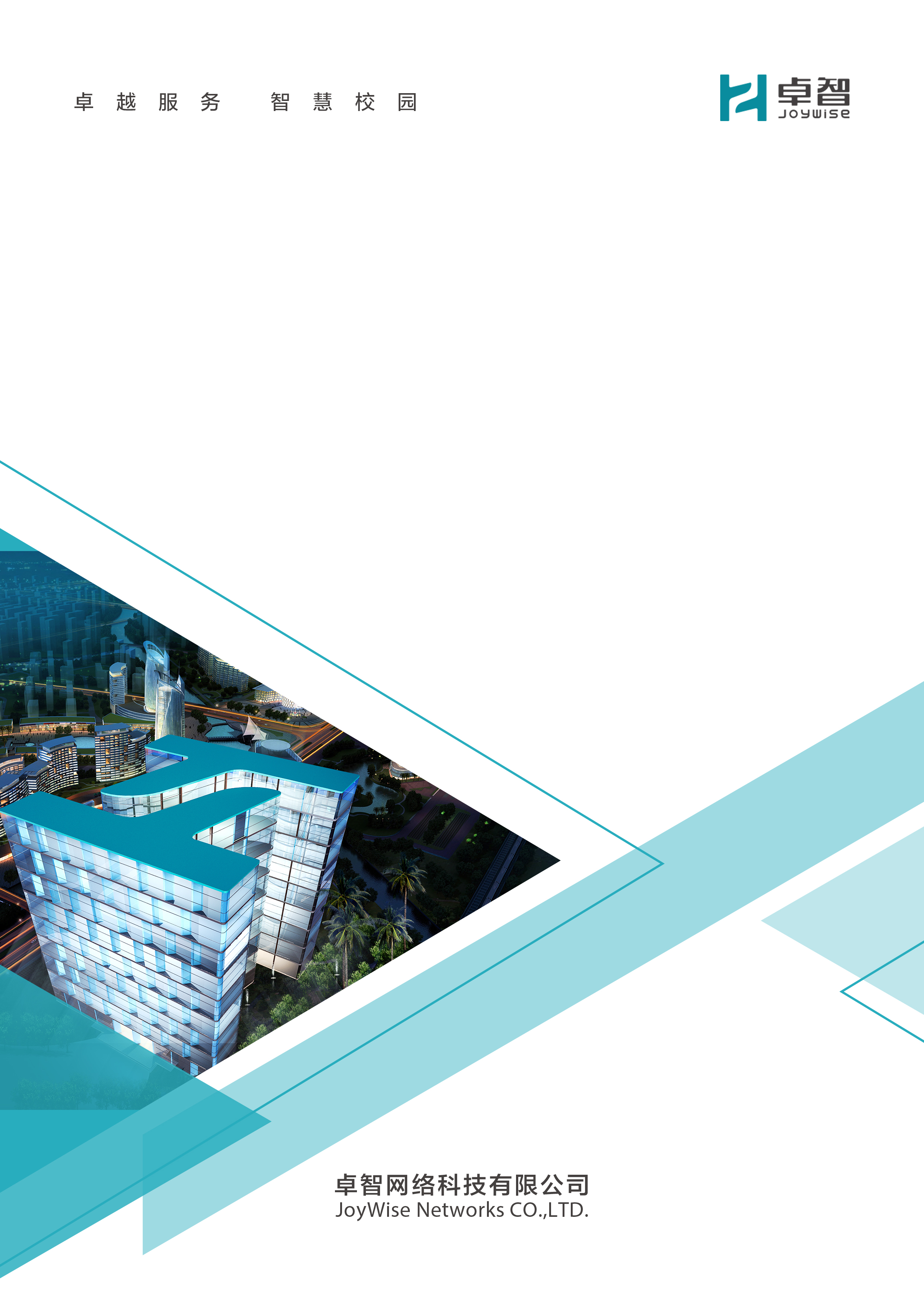 引言编写目的为了方便阅读者快速了解培训平台需求内容，特编写本系统流程说明书。需求说明书面向读者为高师管理员、售后运维工程师。背景软件名称：河北省高等学校师资培训中心系统开发者：卓智网络科技有限公司，用户：河北省各高校教师定义培训报名：教师可登录培训平台，选择培训科目并报名，只有完成报名的教师，才可以参加接下来的培训活动。岗前培训注册学员访问培训平台，点击注册按钮，注册学员账号。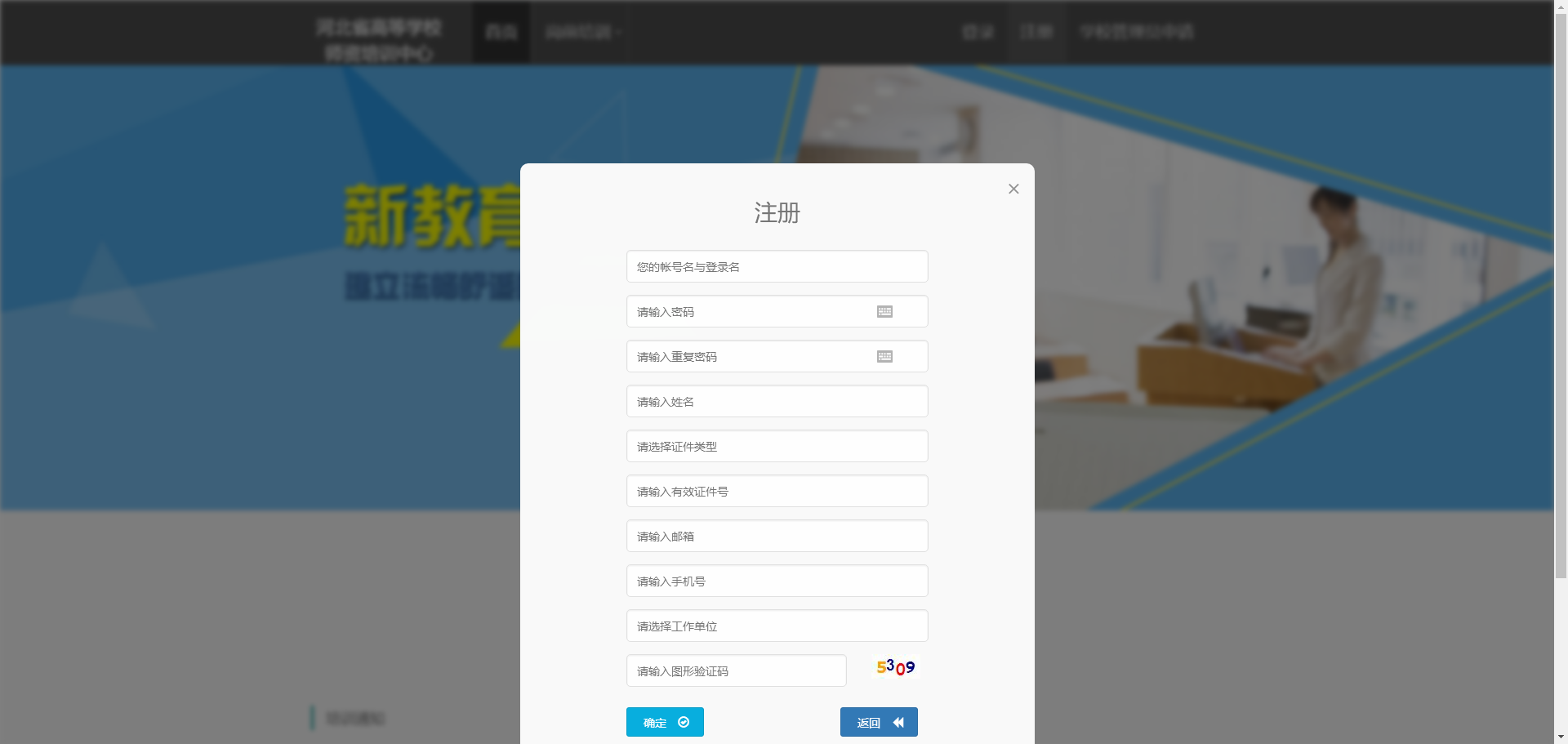 登录登录输入账号和密码，点击【登录】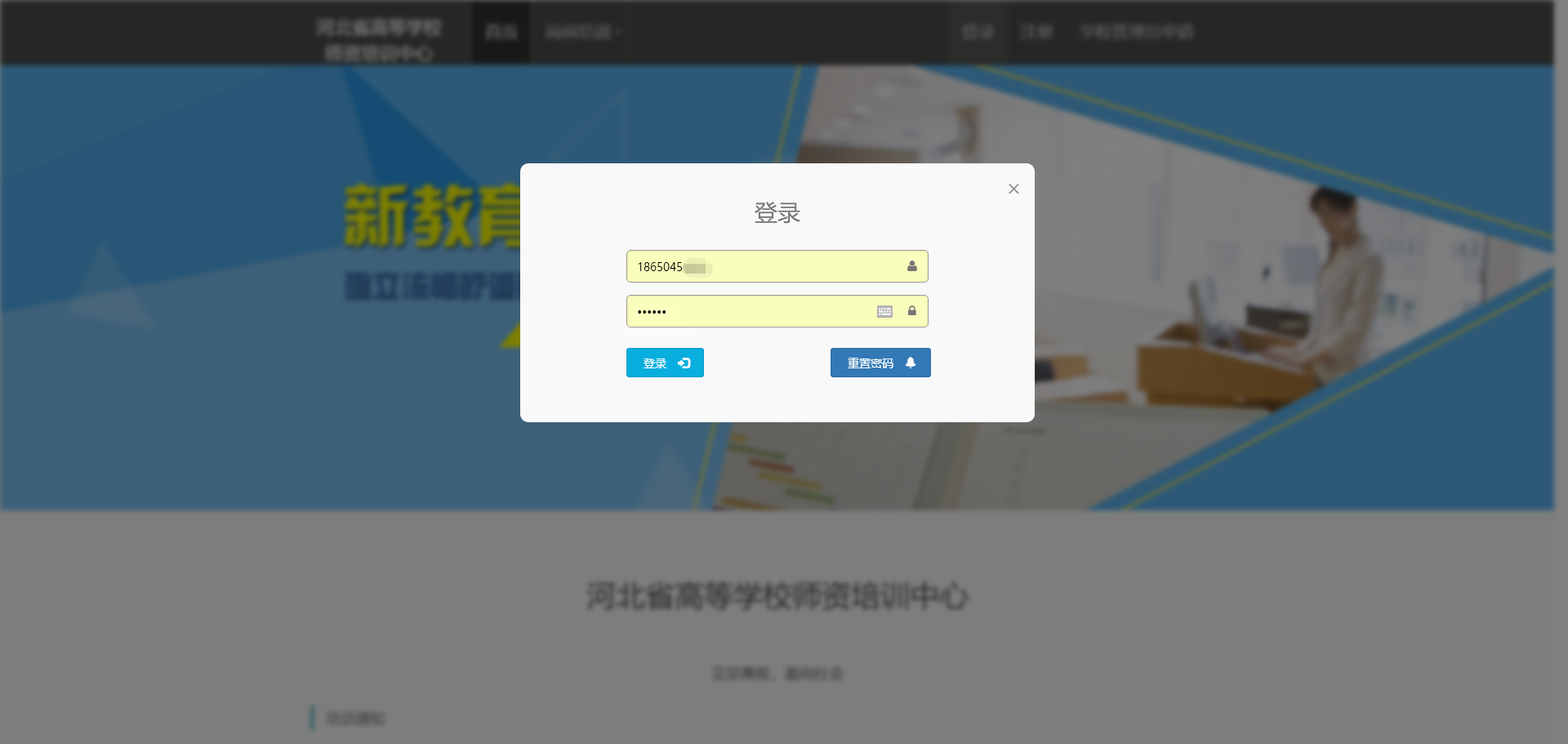 重置密码输入新密码+短信的验证码，重置密码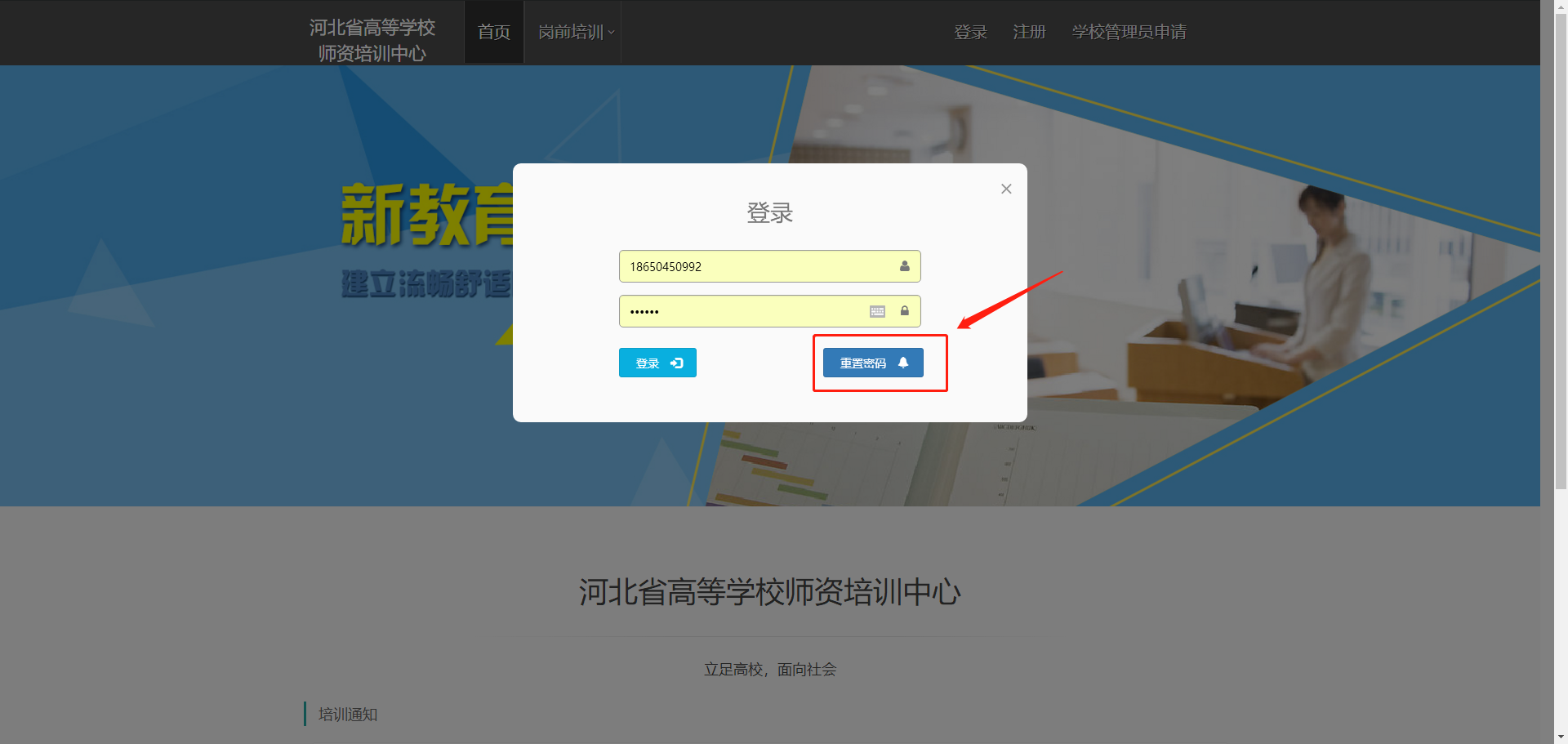 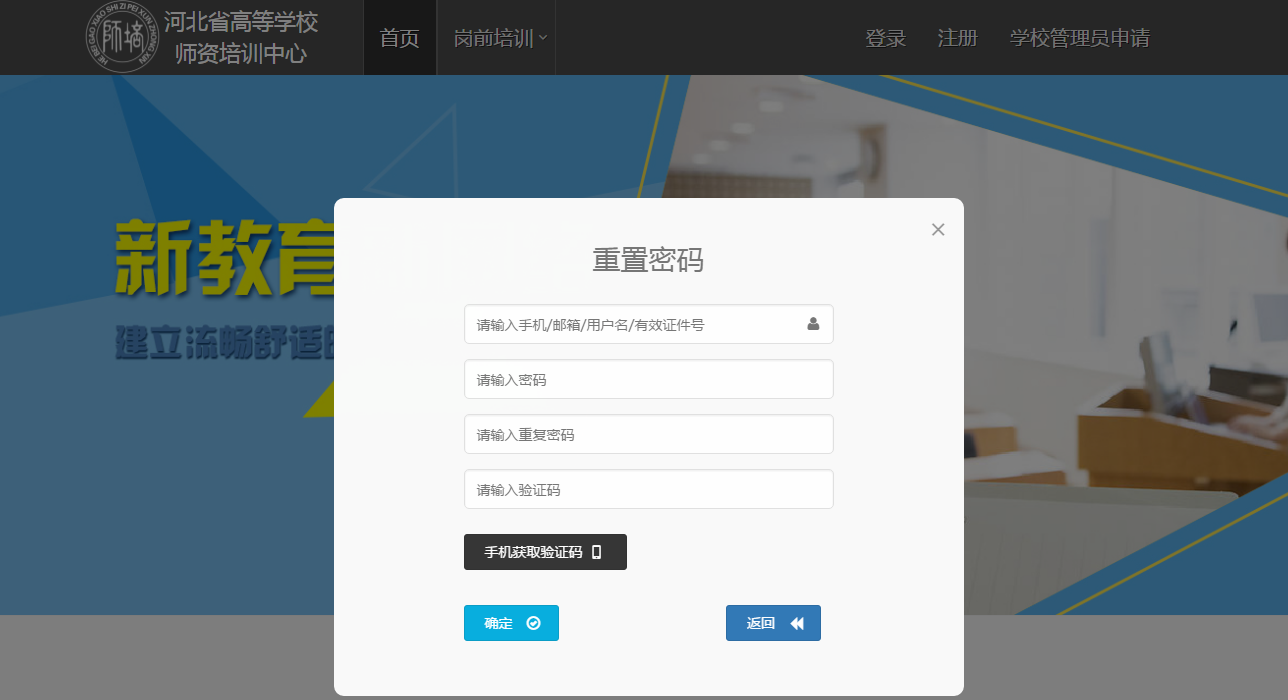 通知公告查看通知（*有两个入口）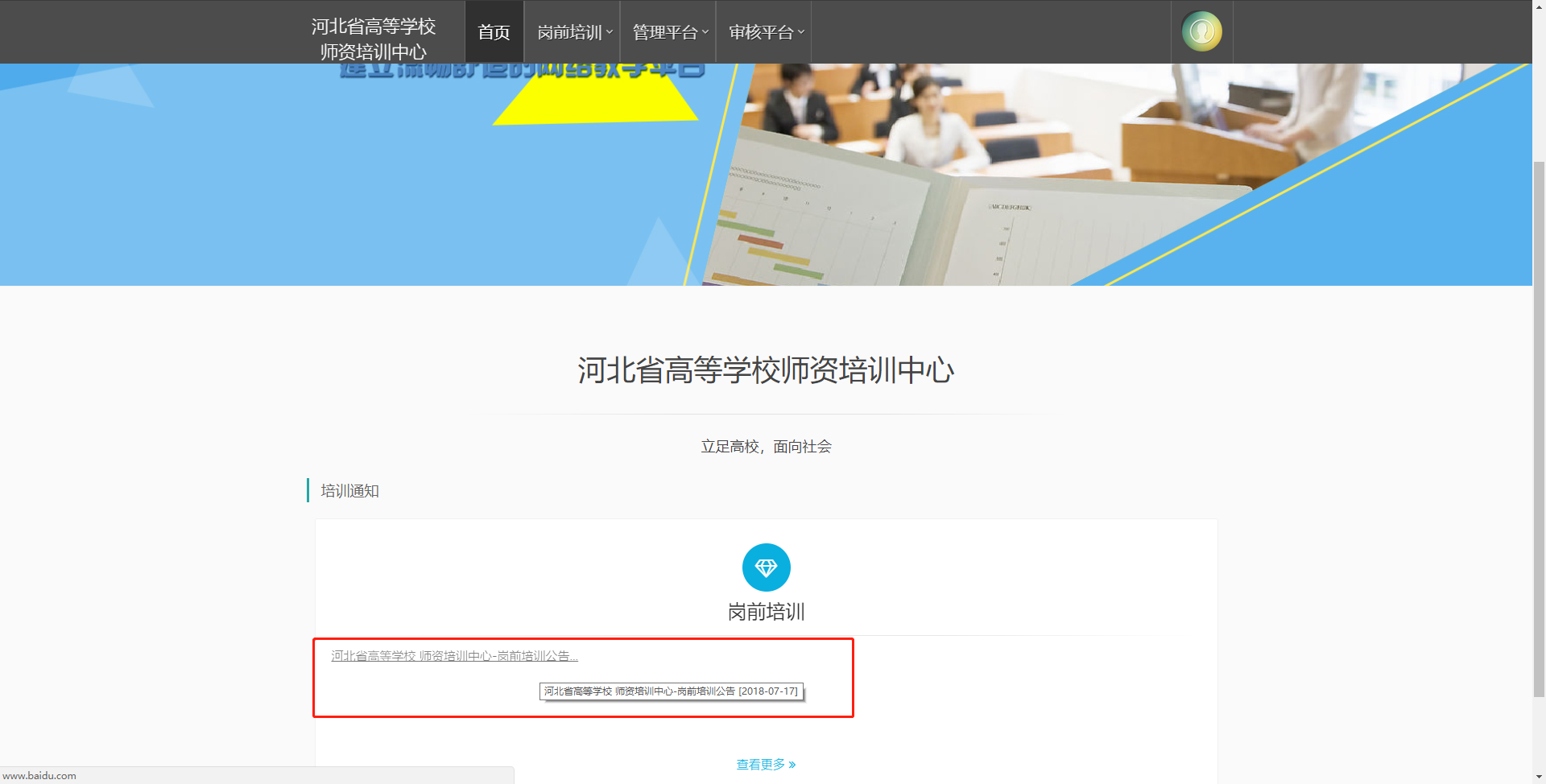 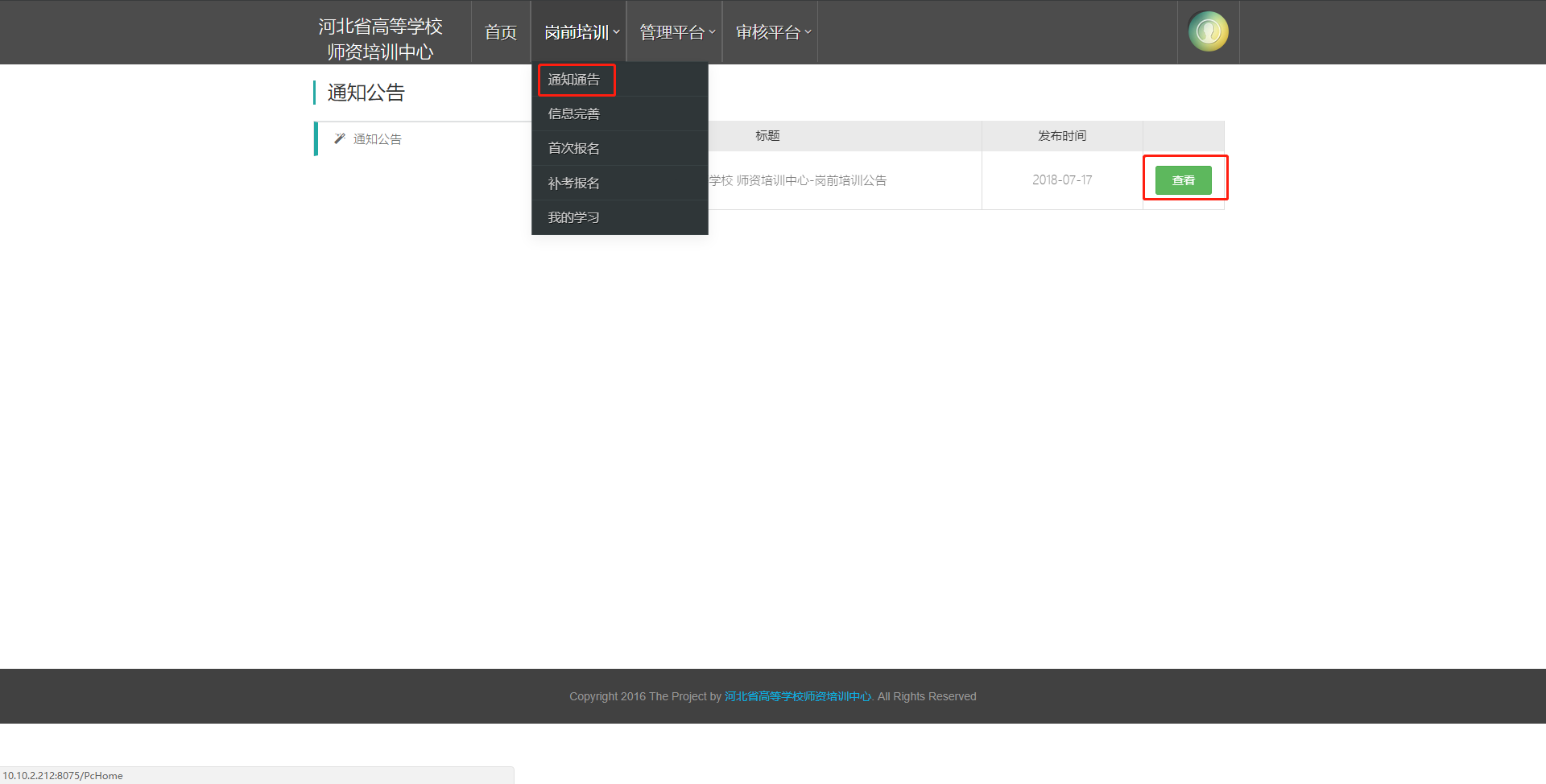 信息完善对个人信息进行完善，包括个人信息设置、照片设置、修改密码。（*个人信息需完善后方可进行报名）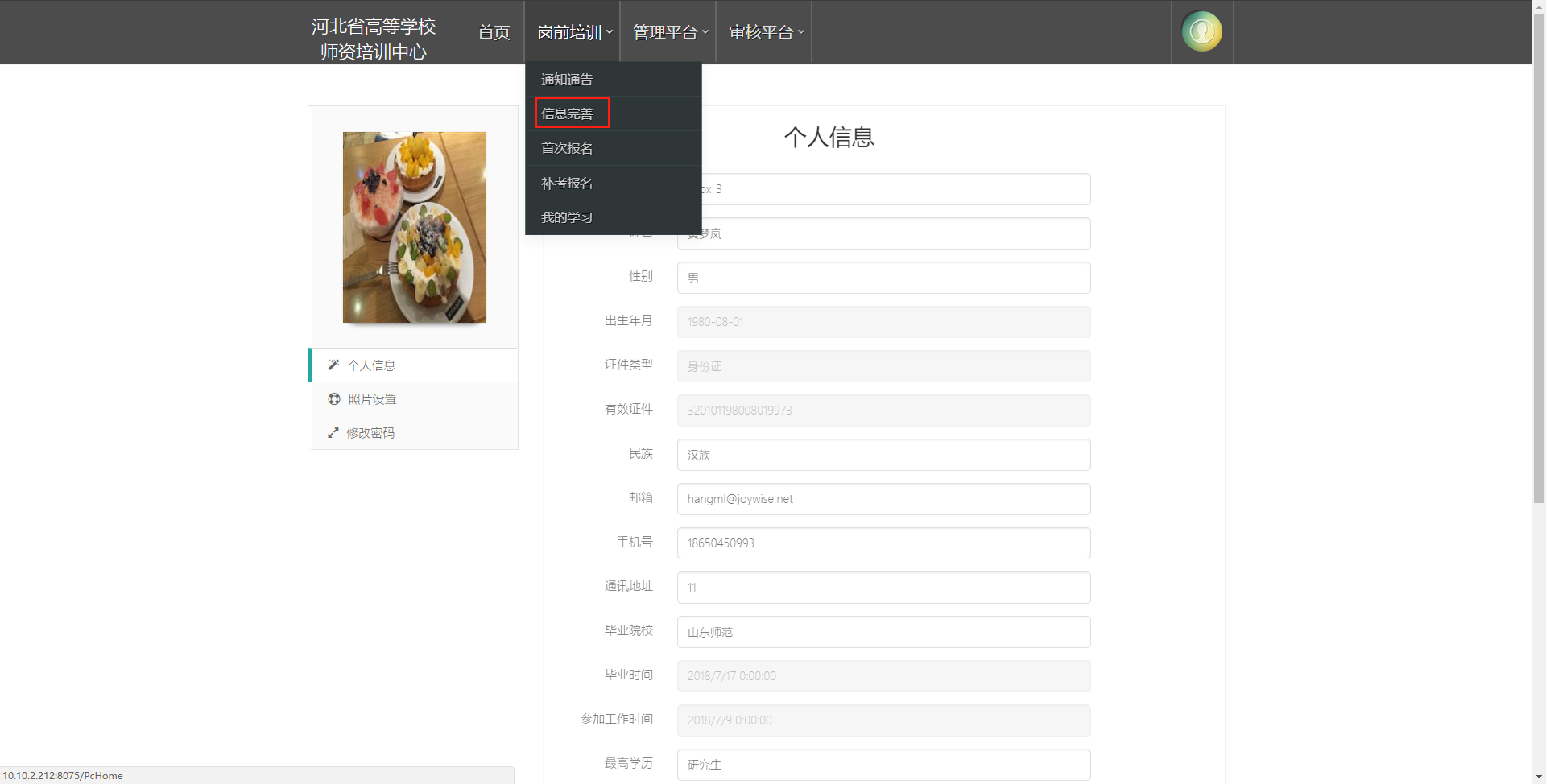 首次报名培训报名查看目前已开班的培训，点击【我要报名】进行报名。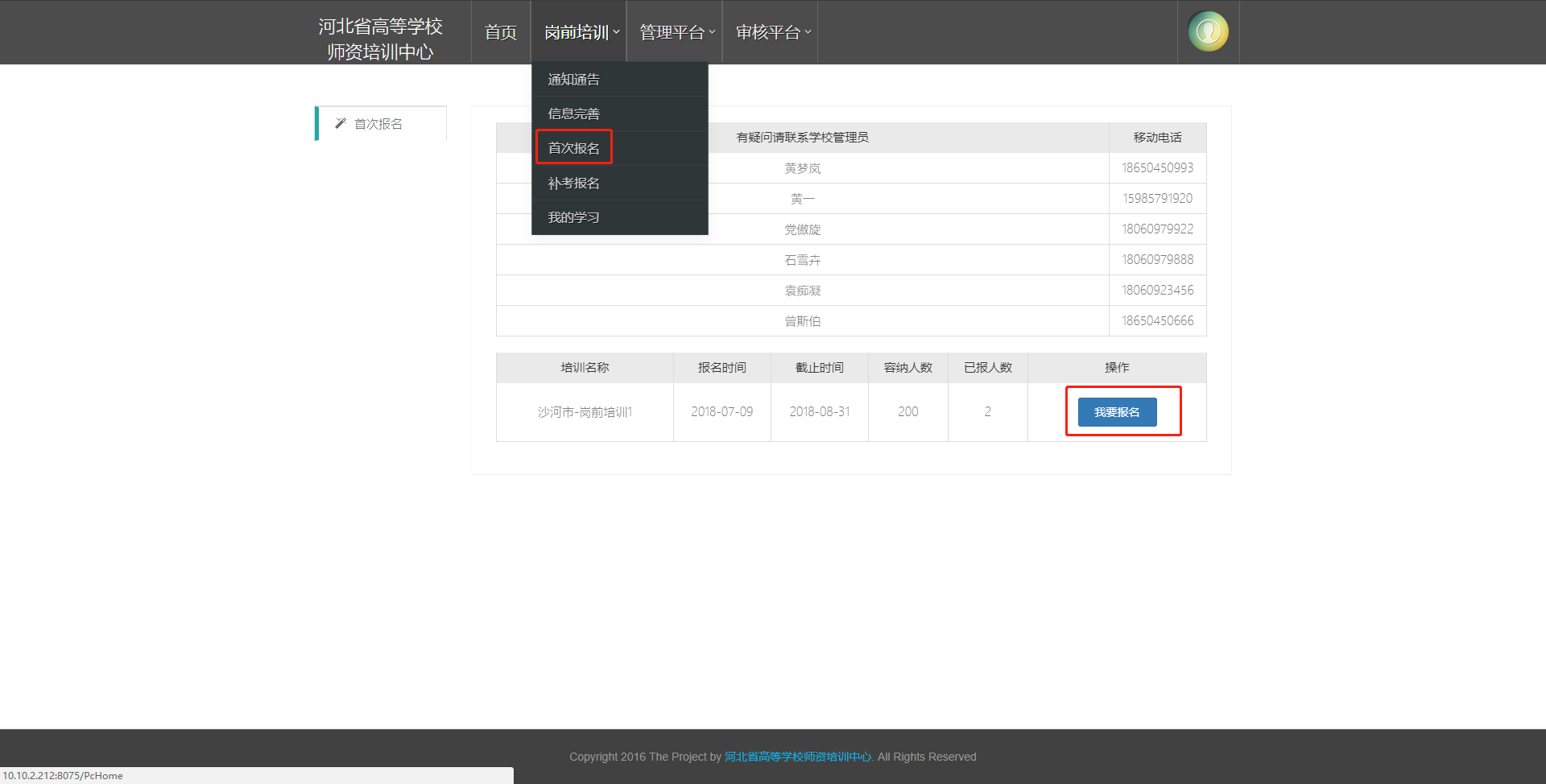 第一步：培训信息查看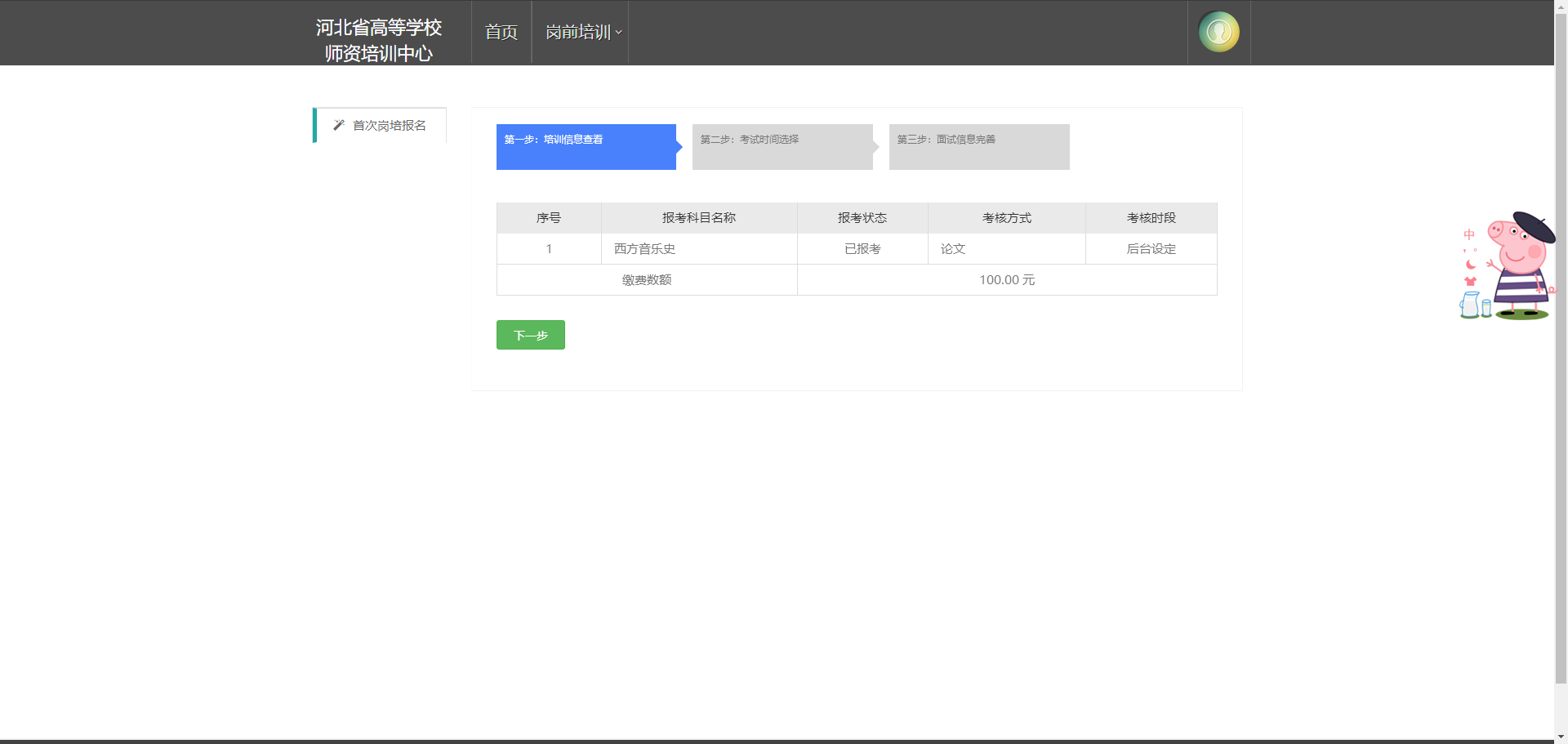 第二步：考试时间选择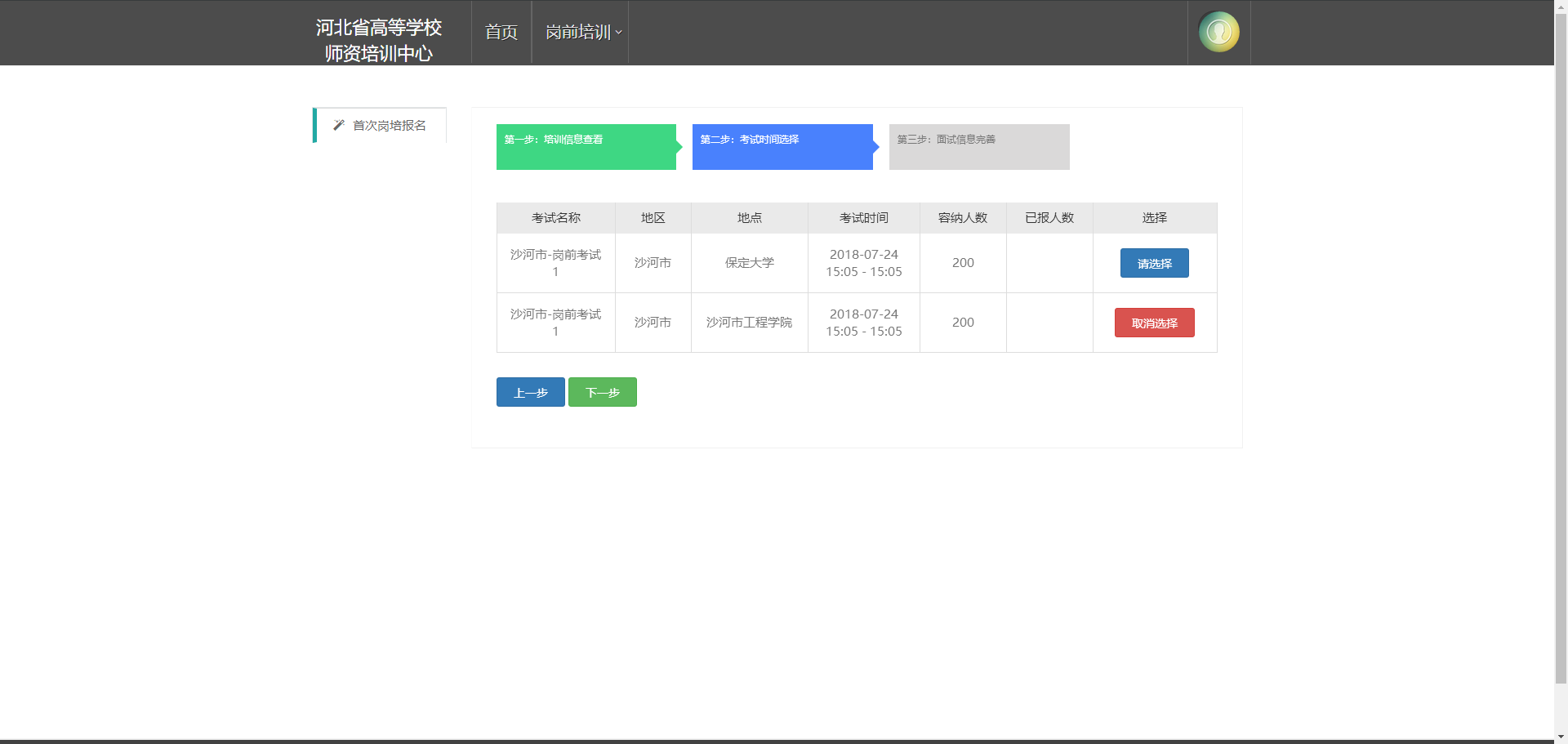 第三步：面试信息完善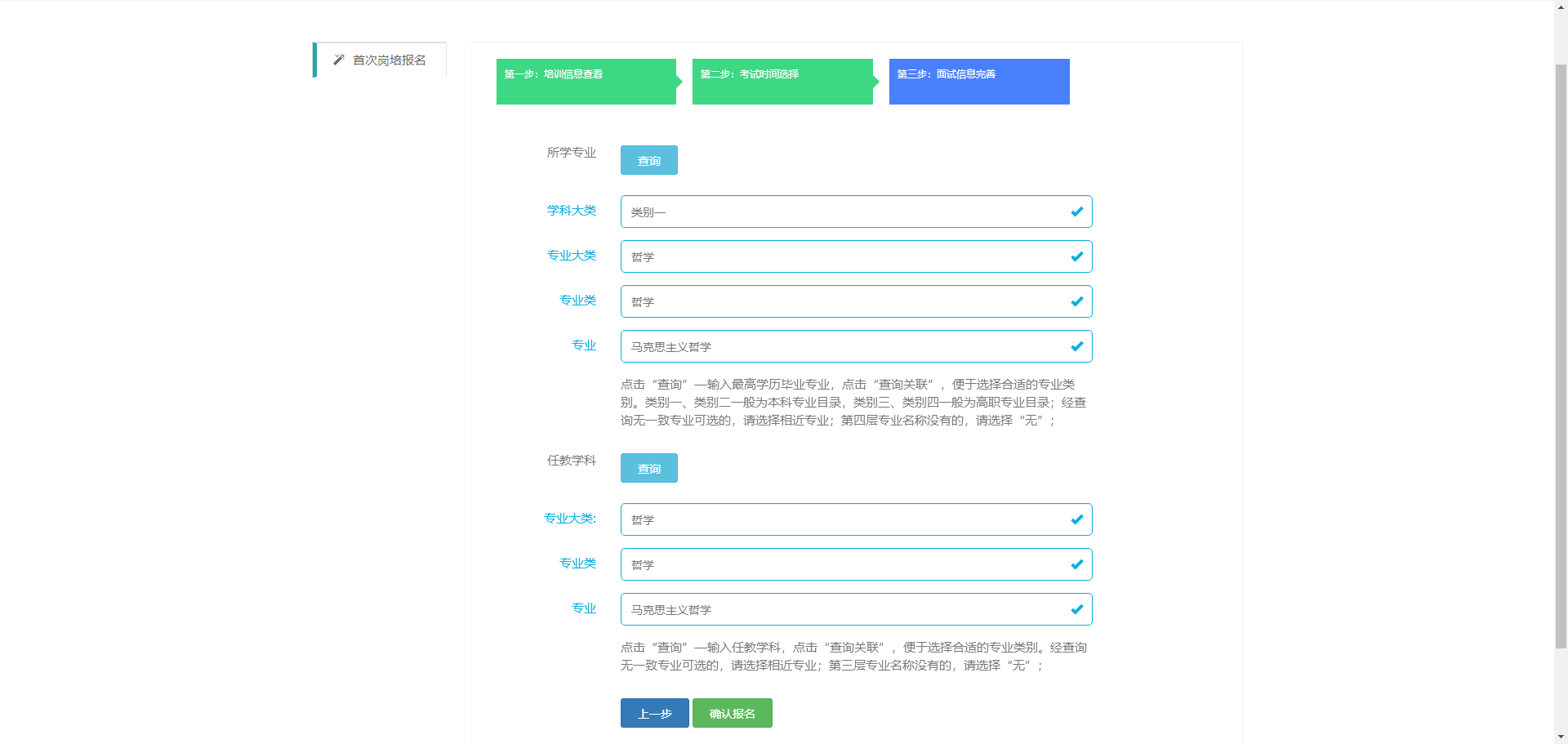 报名成功，待学校管理员审核，或也可取消报名。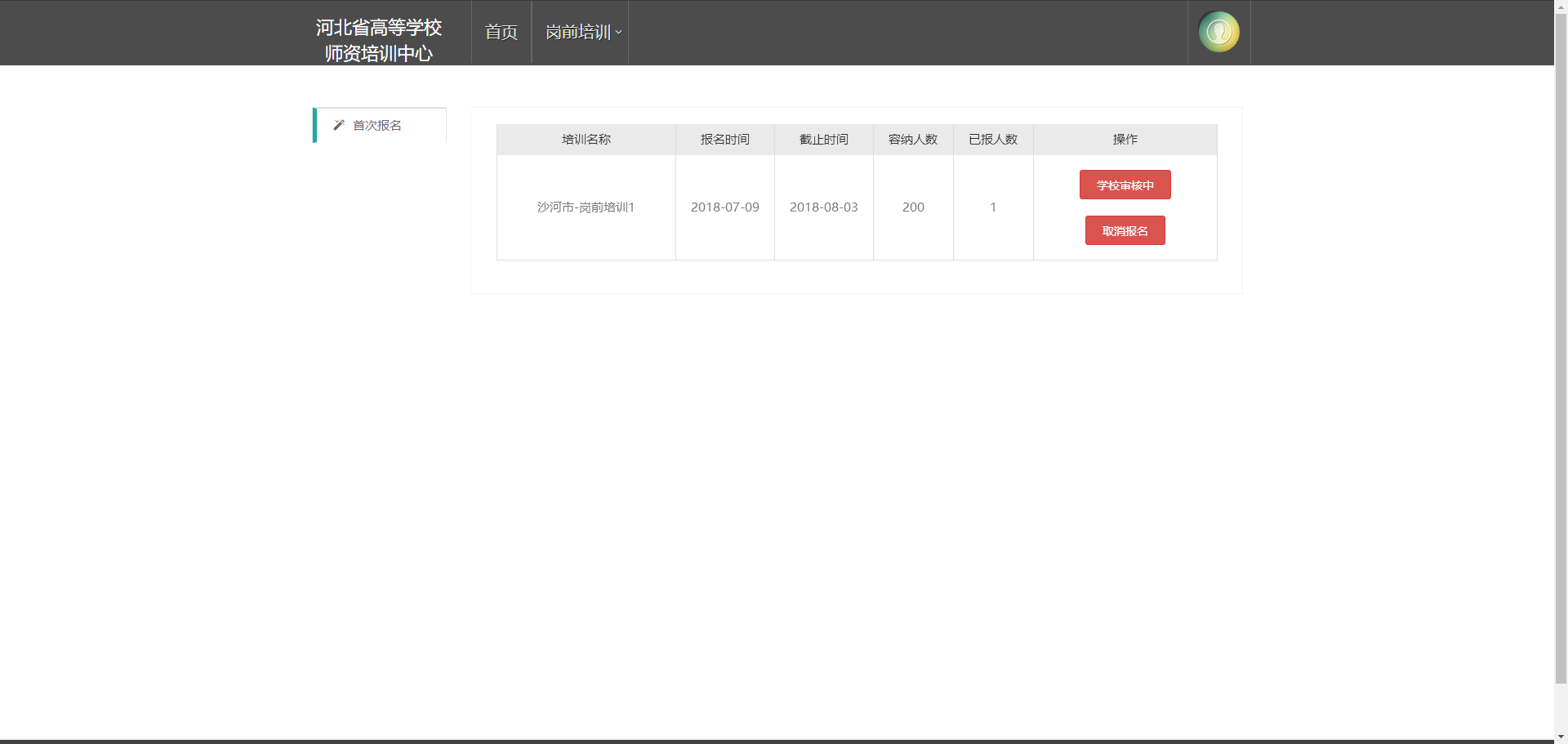 审核结果学校登录培训平台，进入首次报名页面，查看审核结果。审核不通过，点击查看原因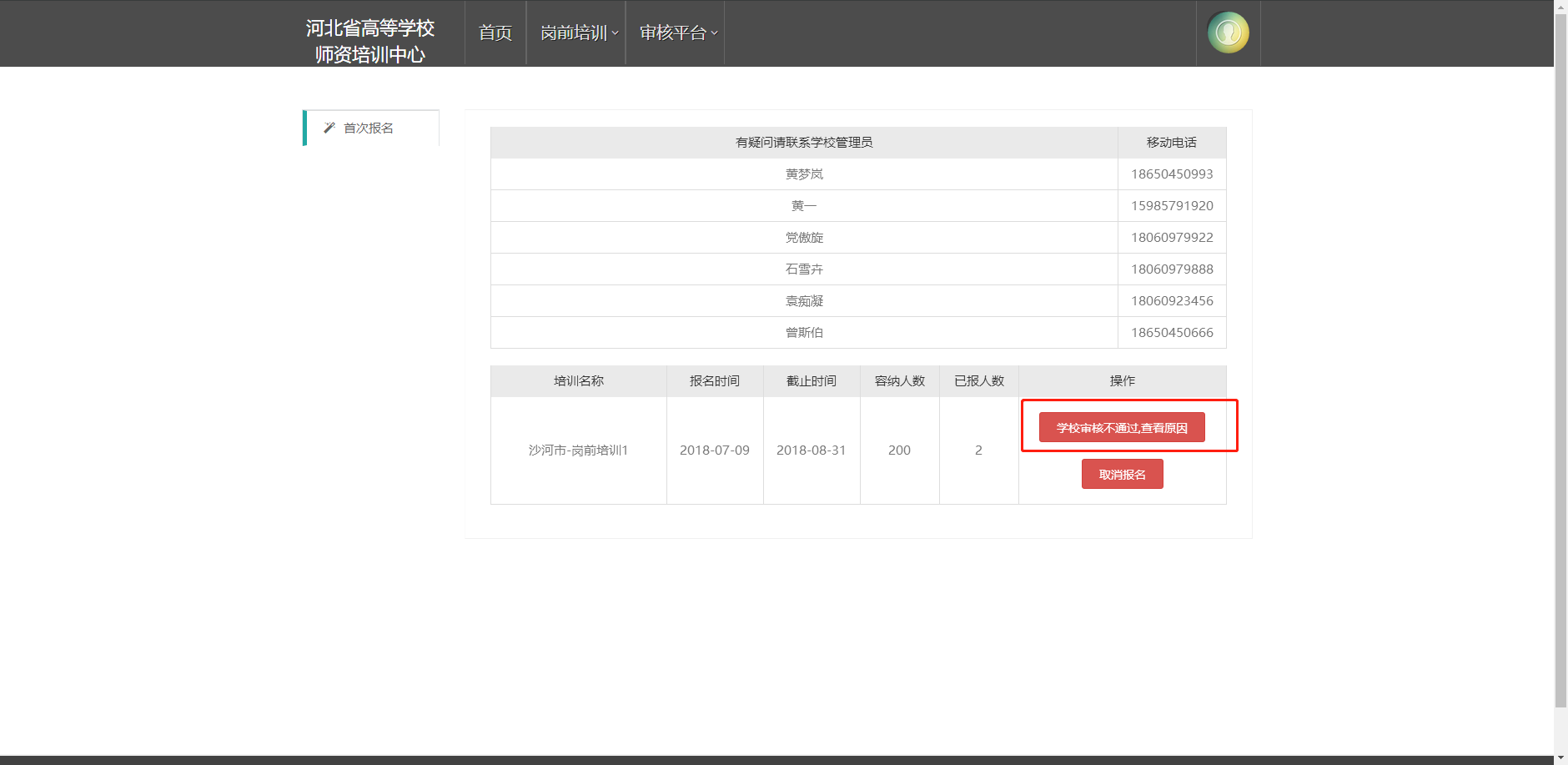 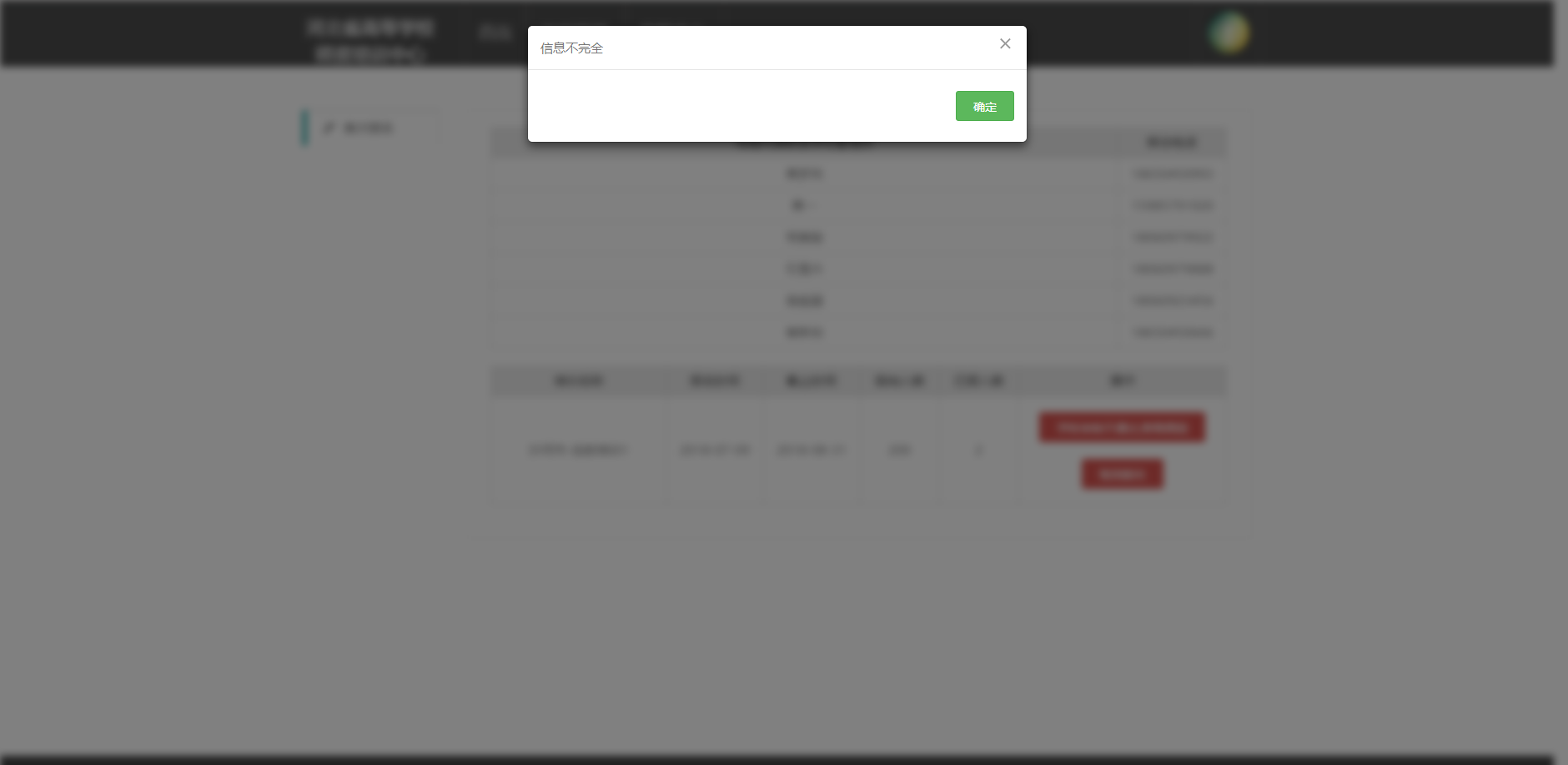 取消报名后，可重新报名。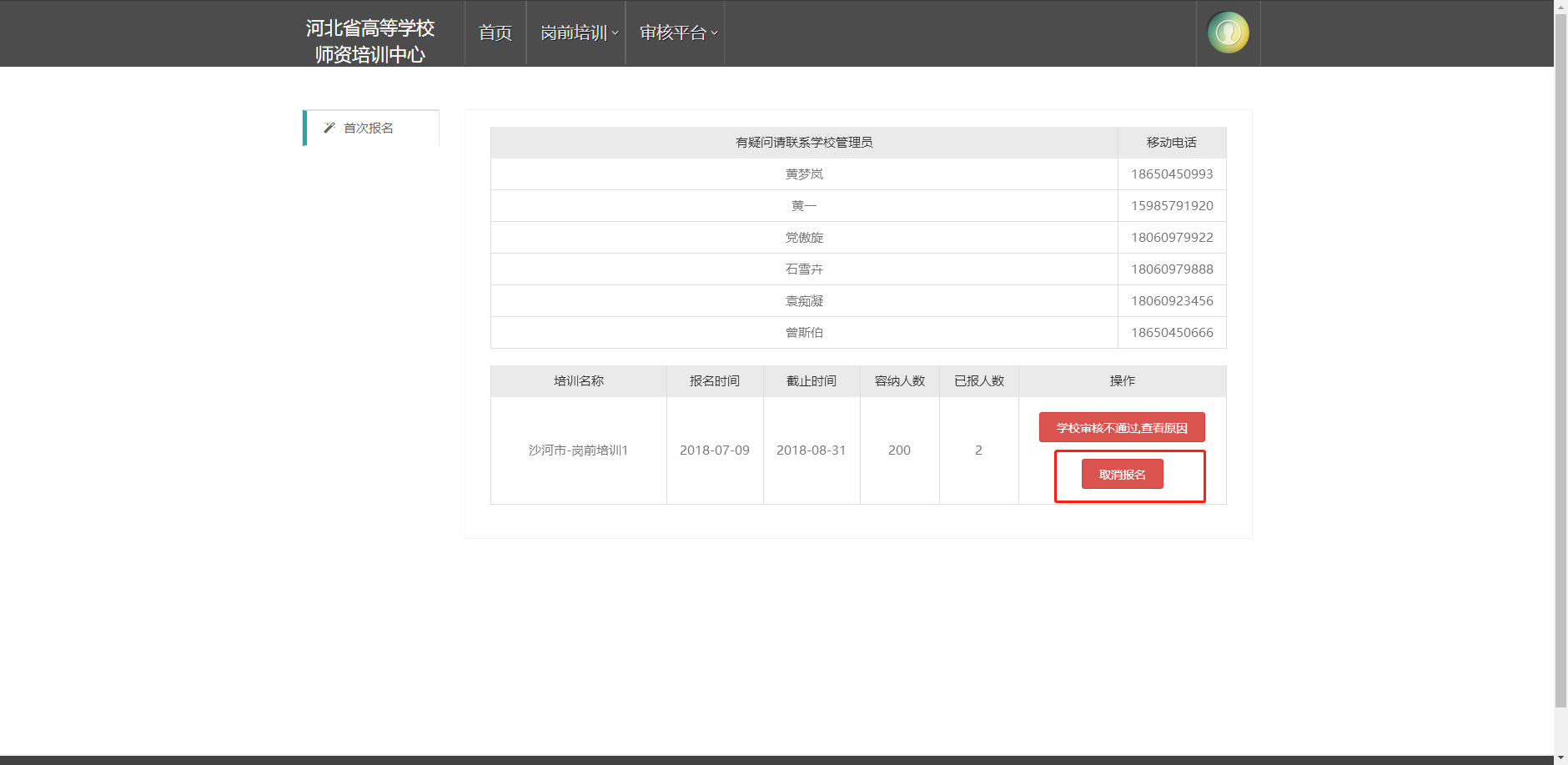 审核通过，状态显示：等待学校确认缴费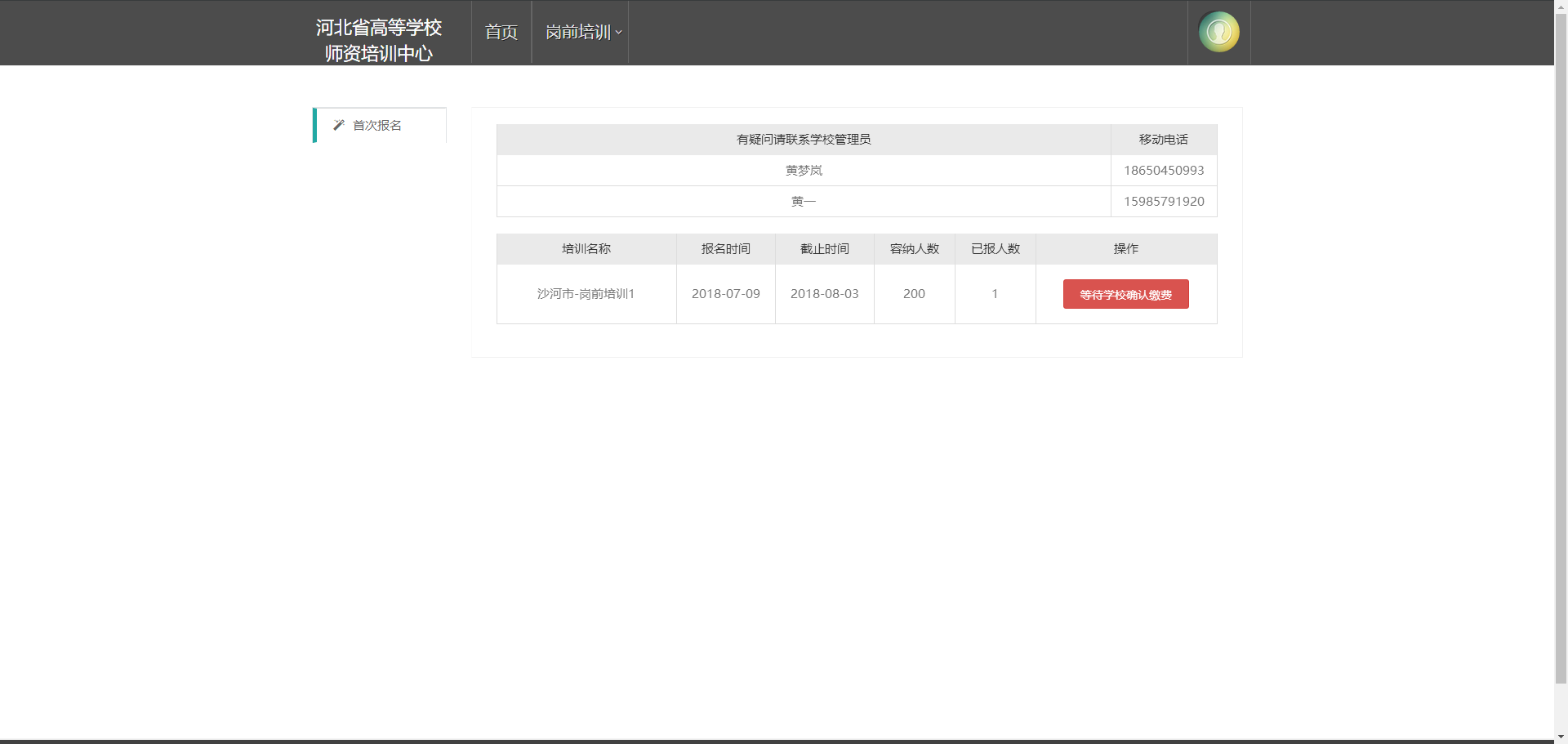 学校管理员确认缴费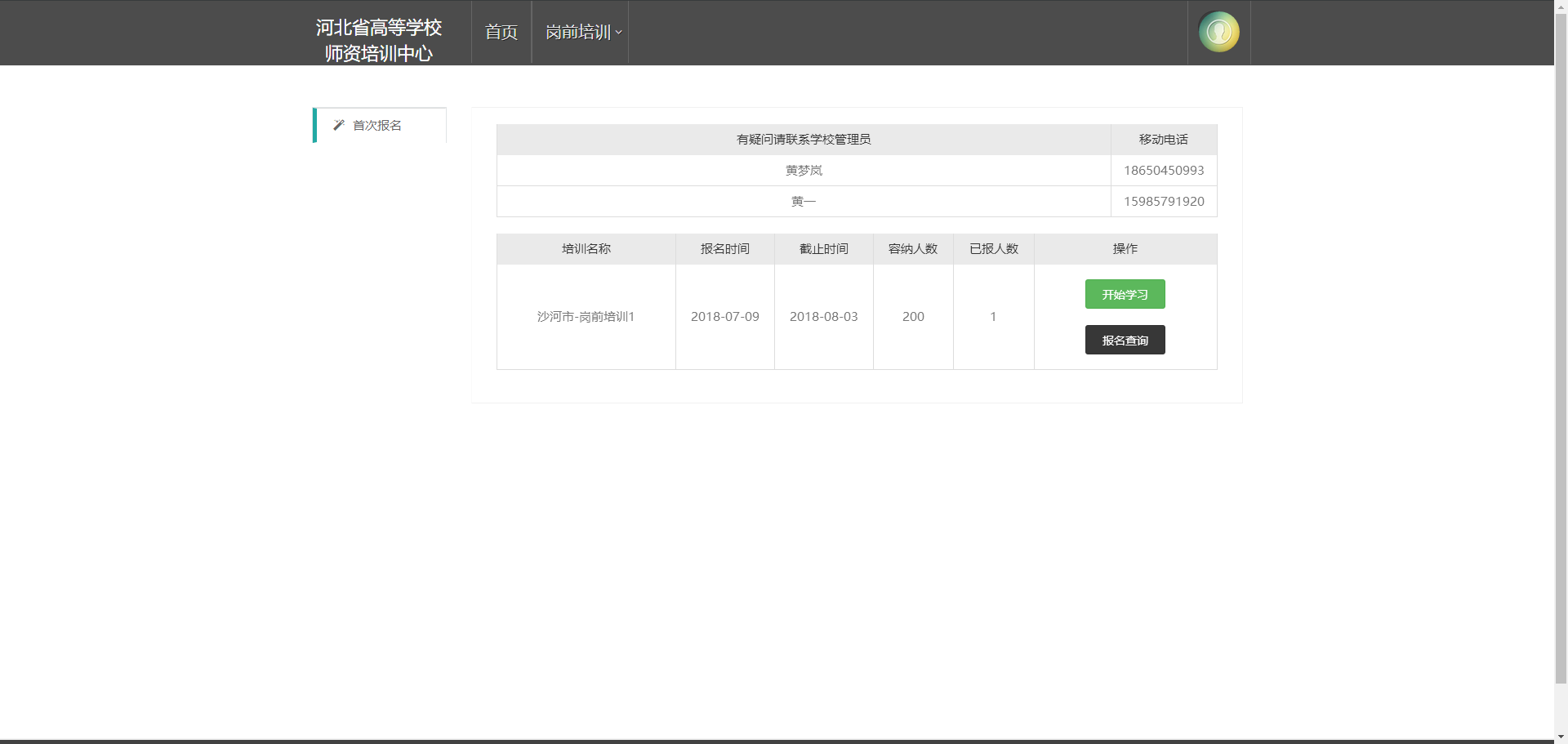 点击【开始学习】，跳转我的学习-课程中心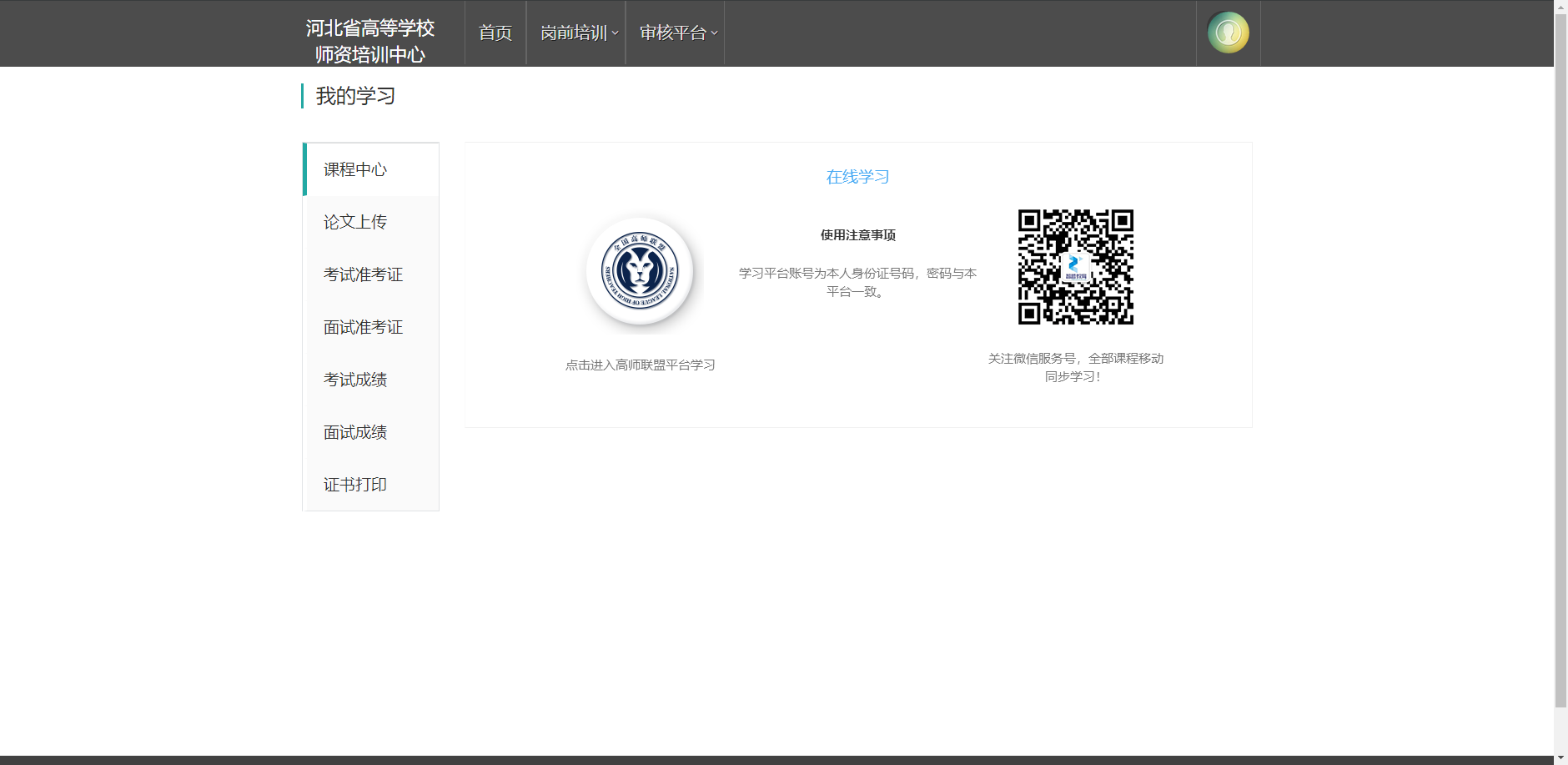 点击【报名查询】，可查看自己报名的情况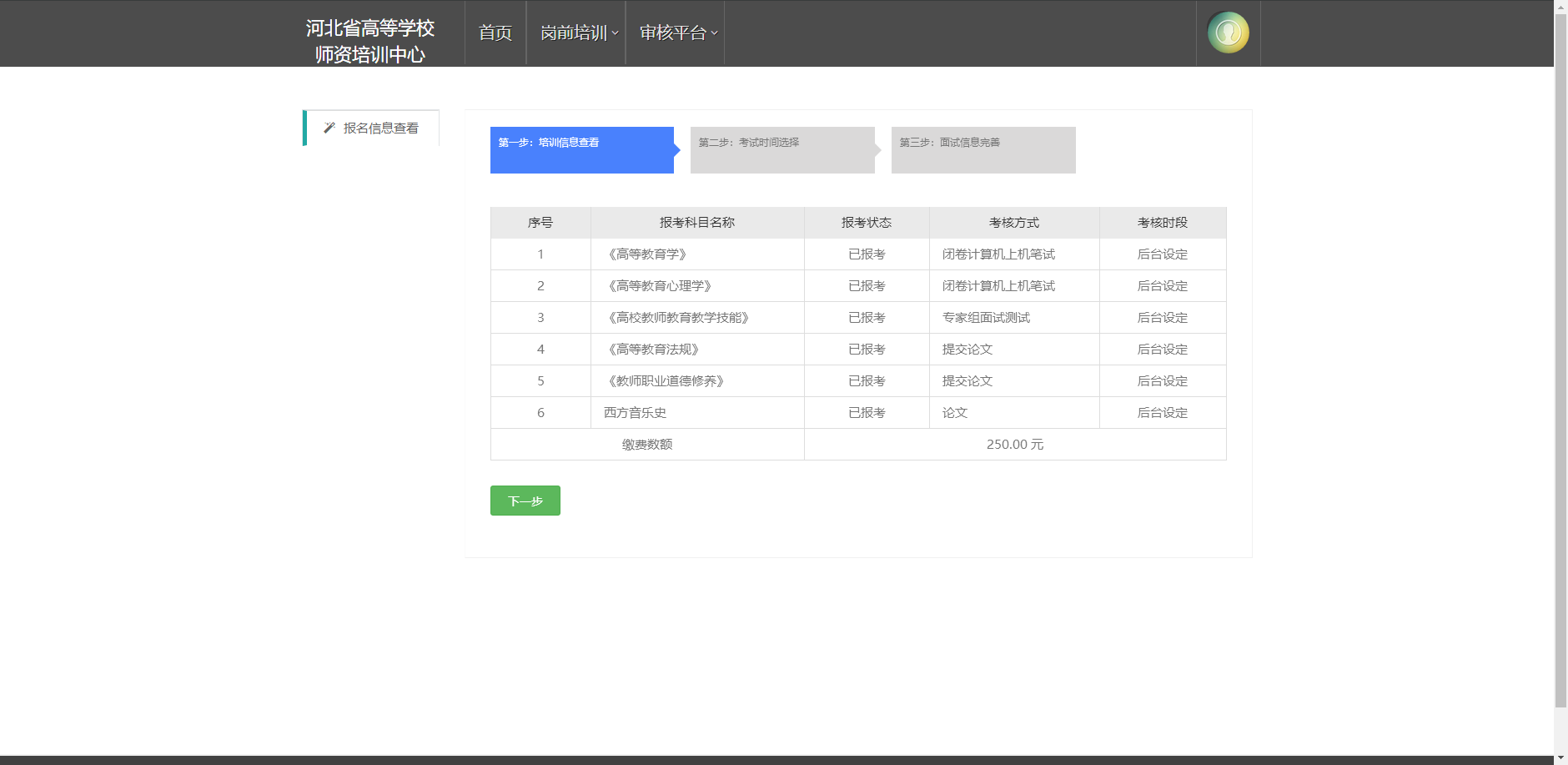 我的学习课程中心点击全国高师联盟logo，跳转高师联盟平台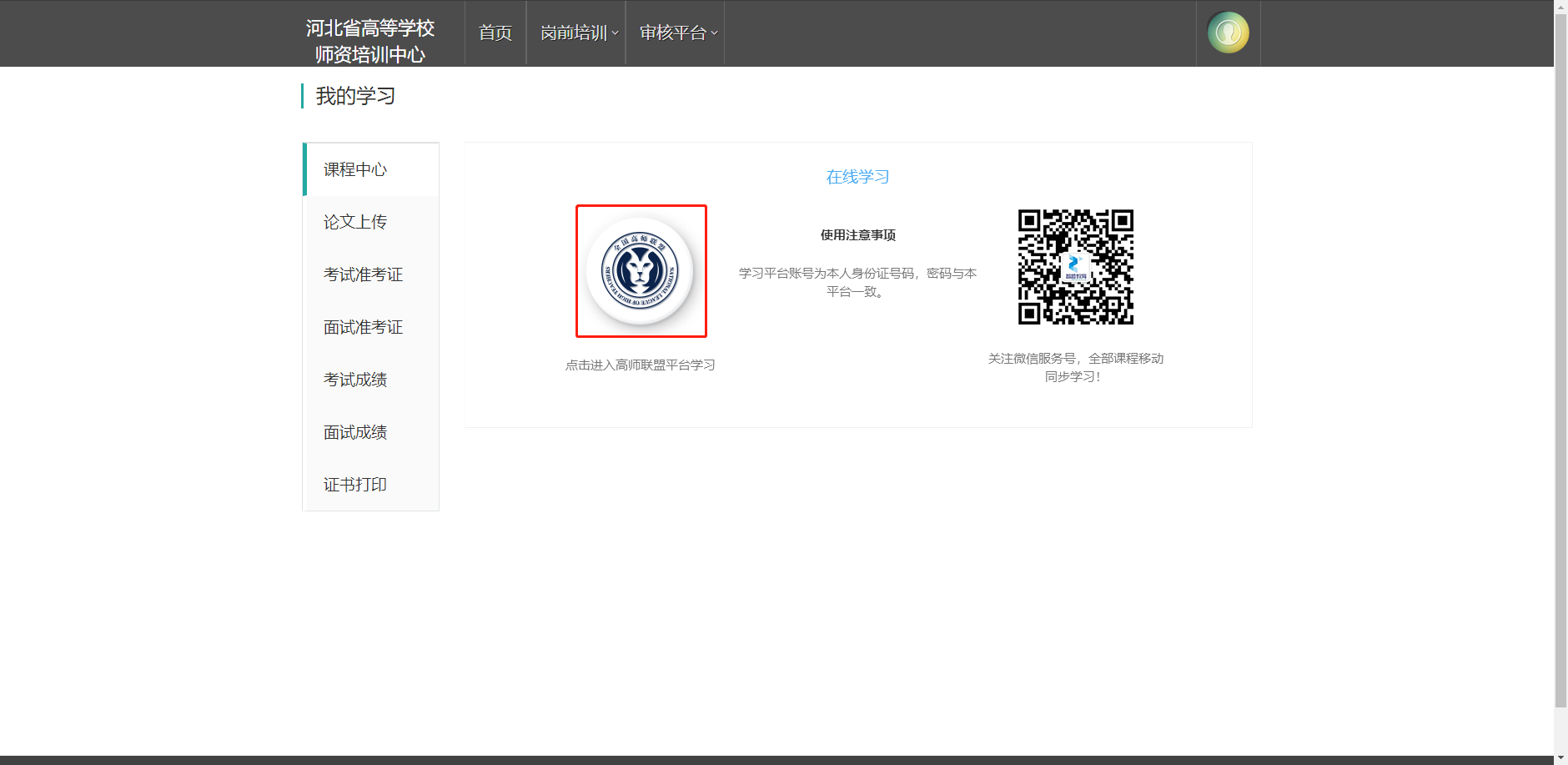 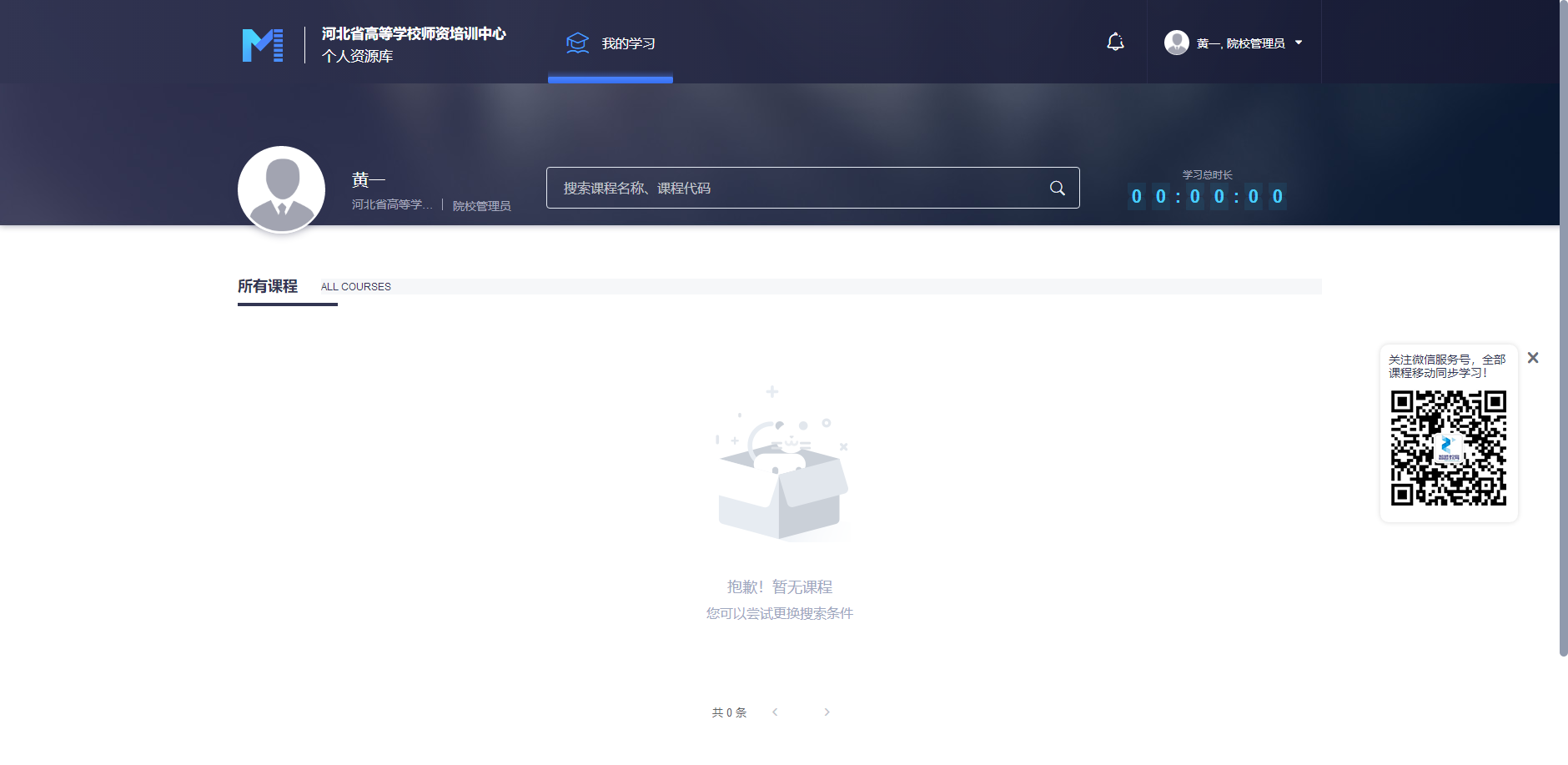 关注微信服务号，可使用手机移动学习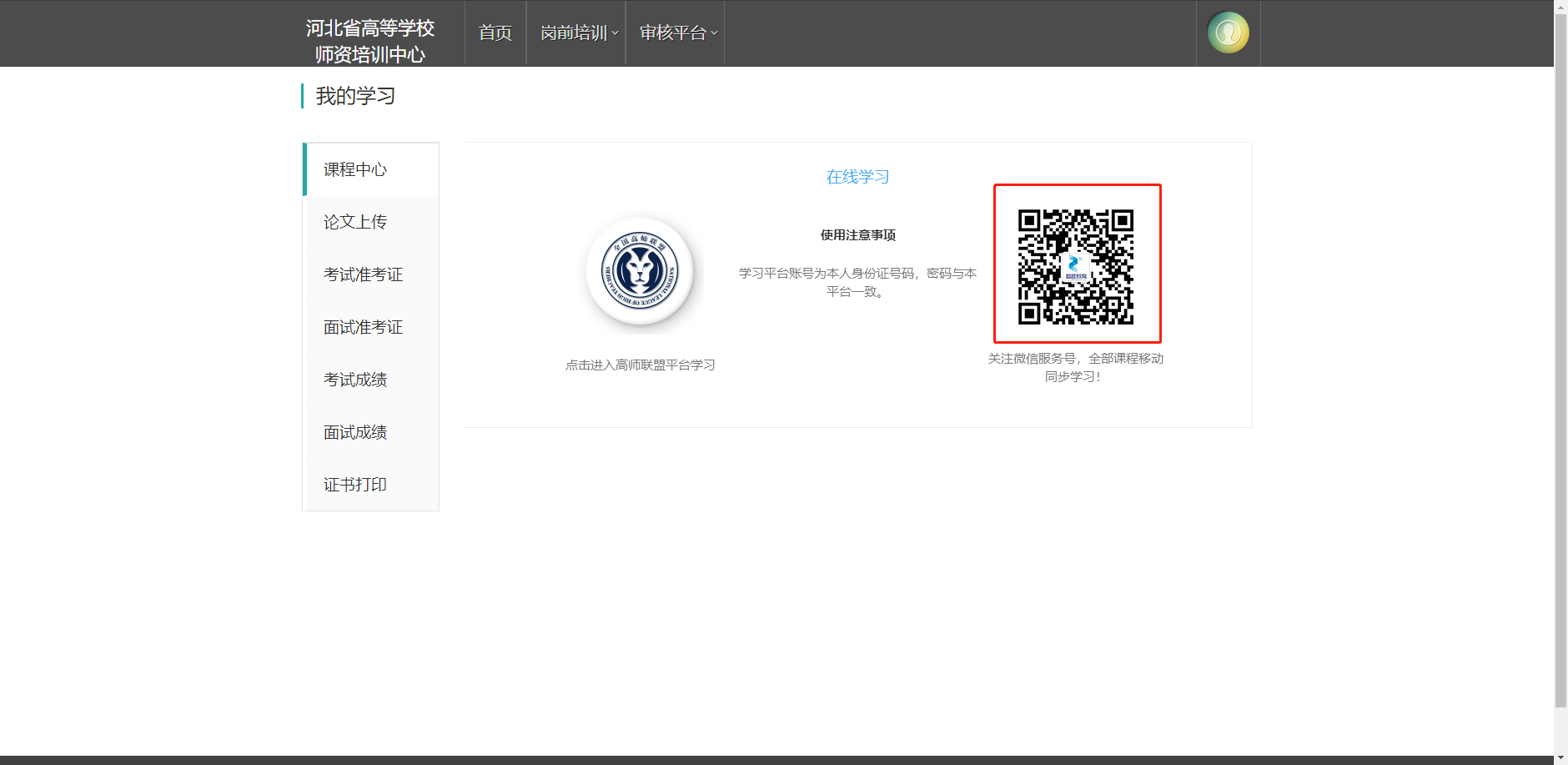 关注公众号后，进行账号绑定，登录后，选择某一课程进行学习。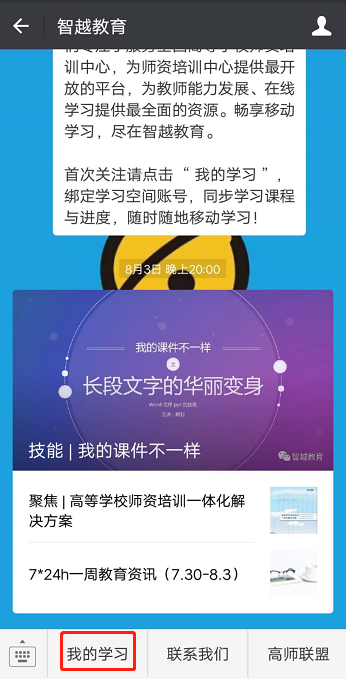 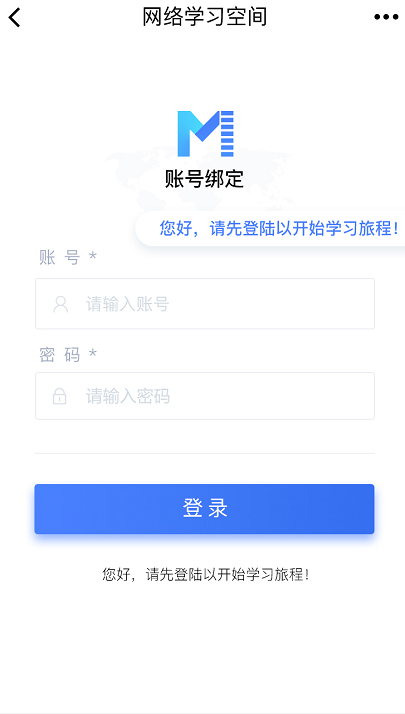 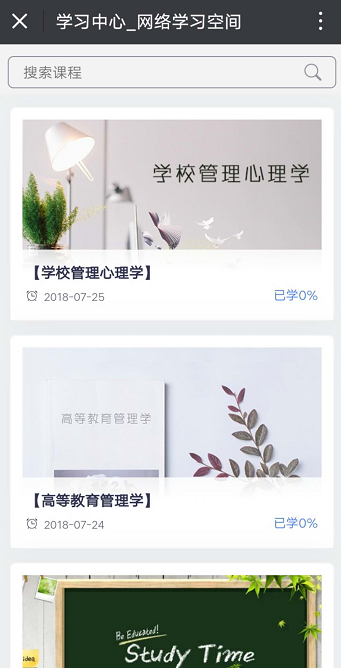 论文上传上传论文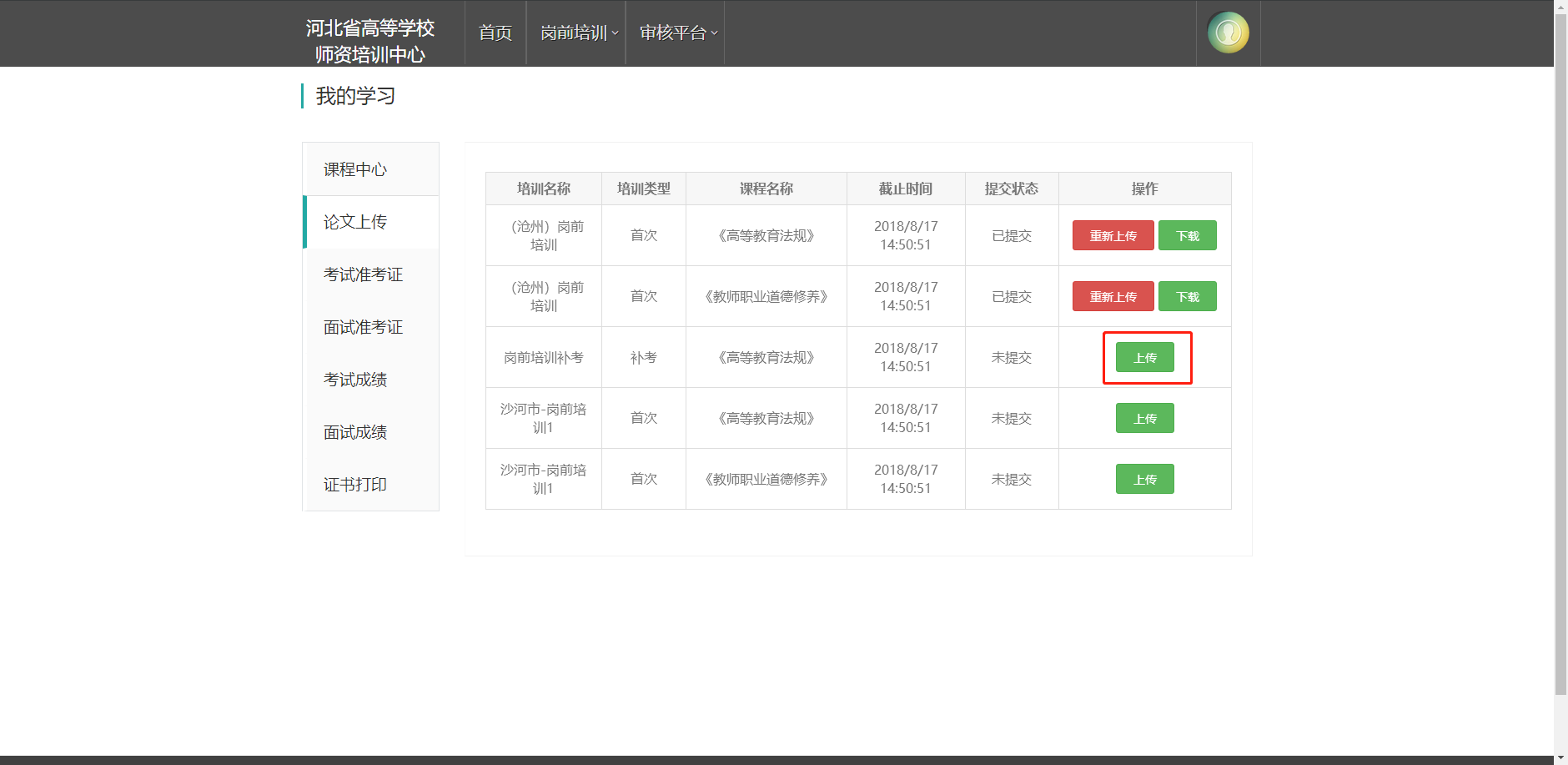 先选择文件，点击【开始上传】，上传成功，点击【关闭】即可。（*若选错文件，在未点击【开始上传】之前，可点击【移除】，然后重新选择文件。若已经点击【开始上传】，再点击【移除】则系统仍上传该论文。不允许上传两份论文。）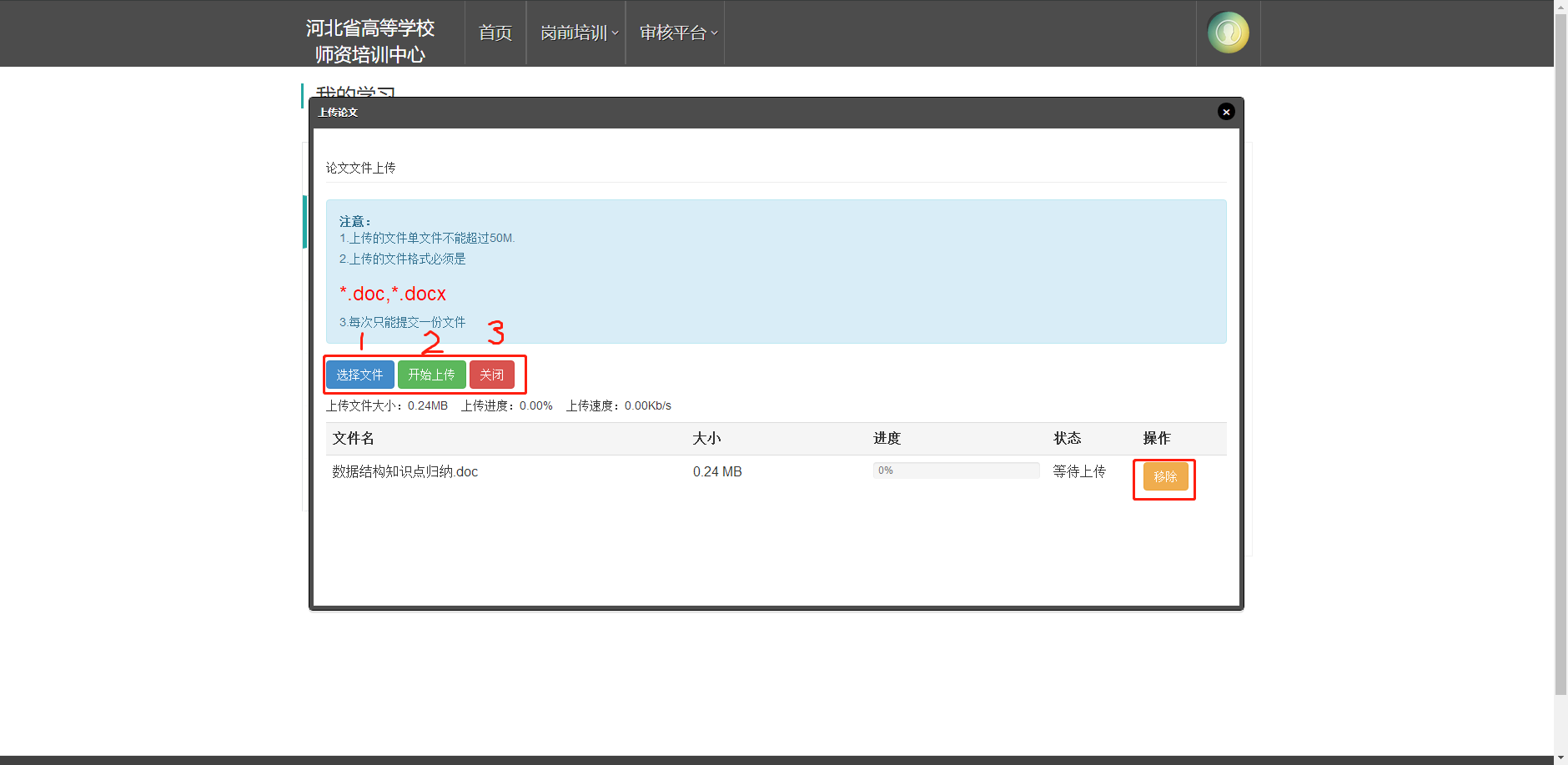 重新上传，操作与上传一致。点击【下载】可下载上传成功的论文。考试准考证打印准考证(未到后台设置的“准考证打印时间“显示未开放打印)已结束打印（超过“考试日期”三天后。）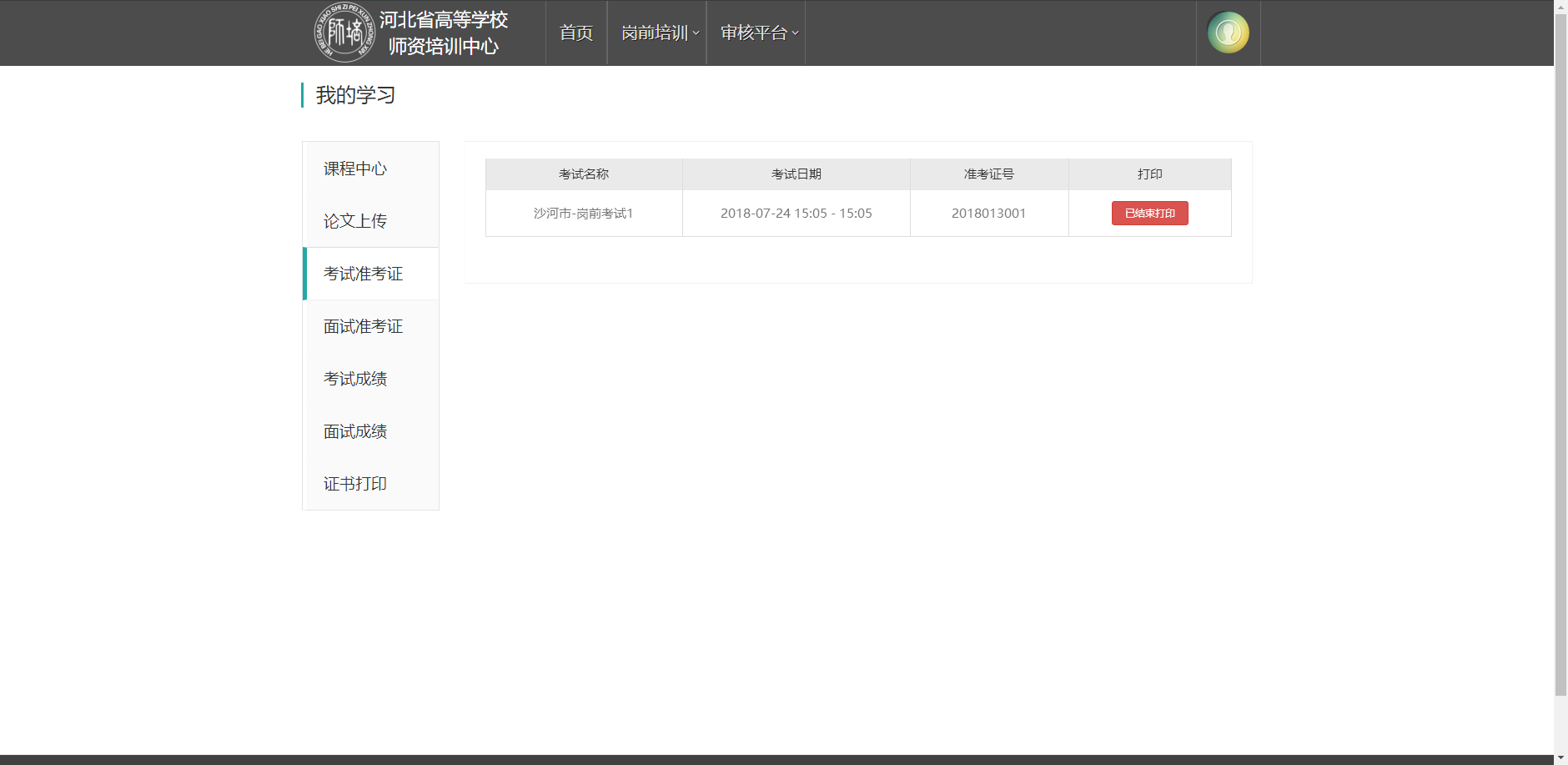 下载打印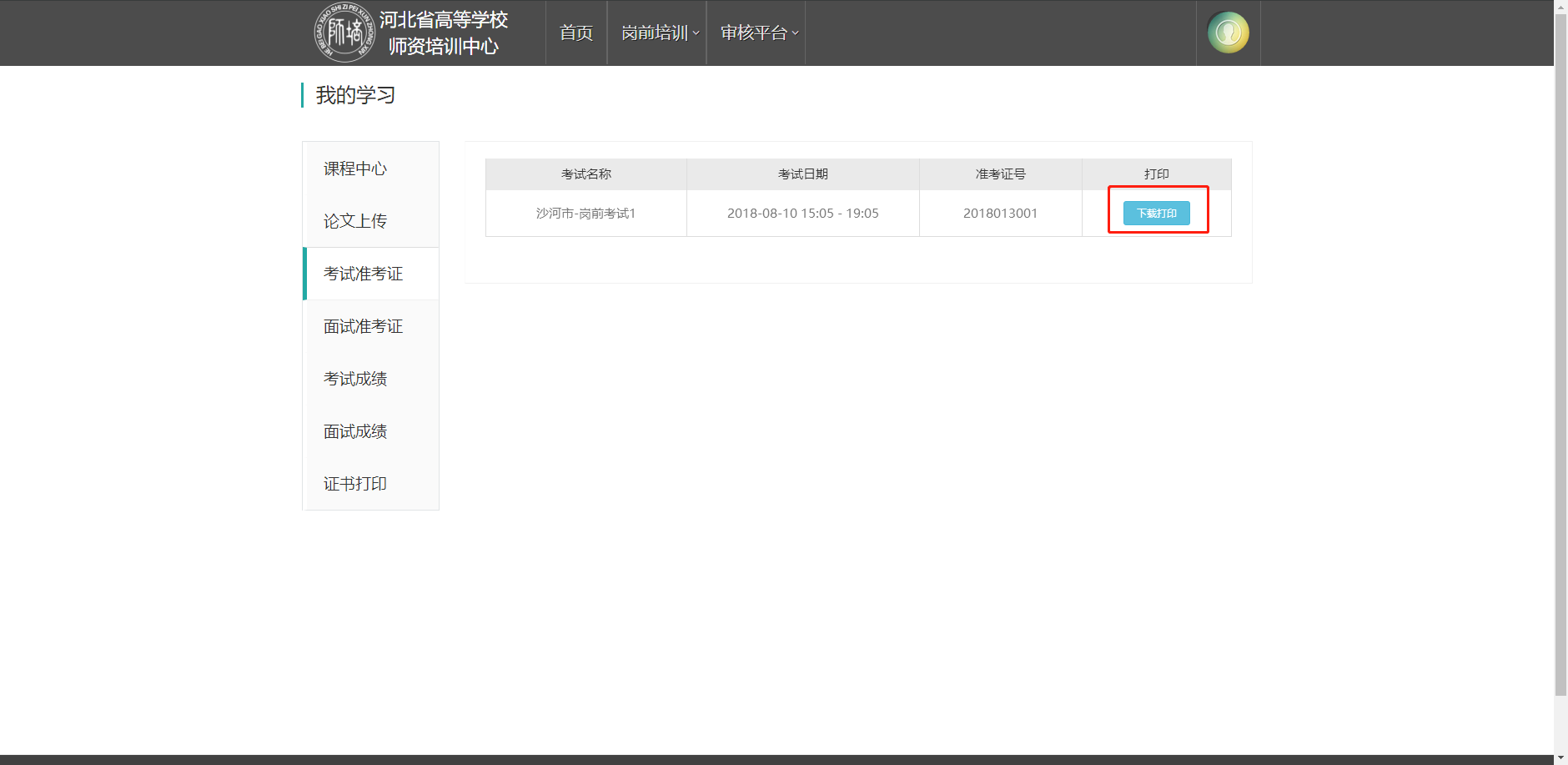 下载安装Adobe Reader XI(PDF阅读器)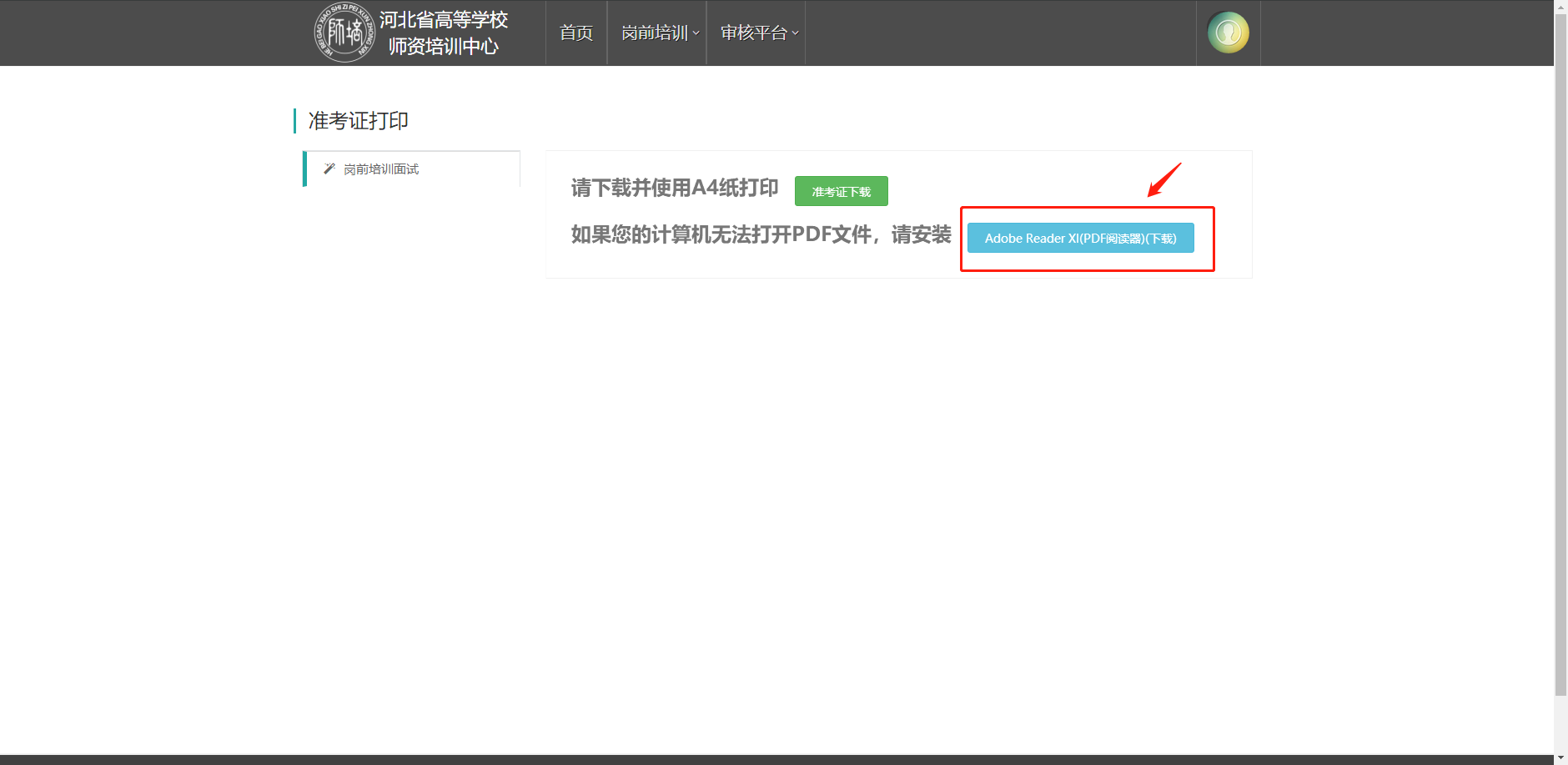 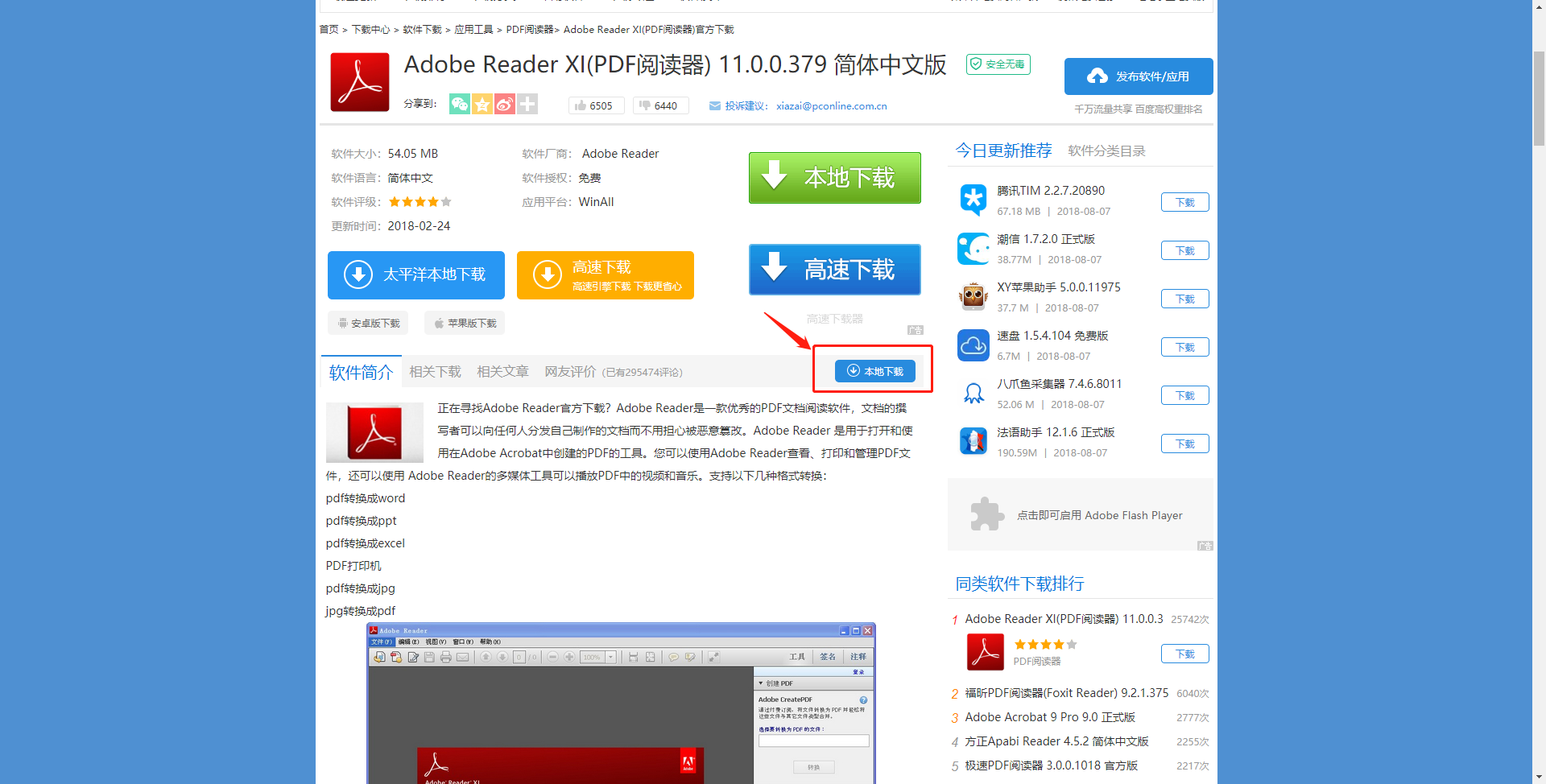 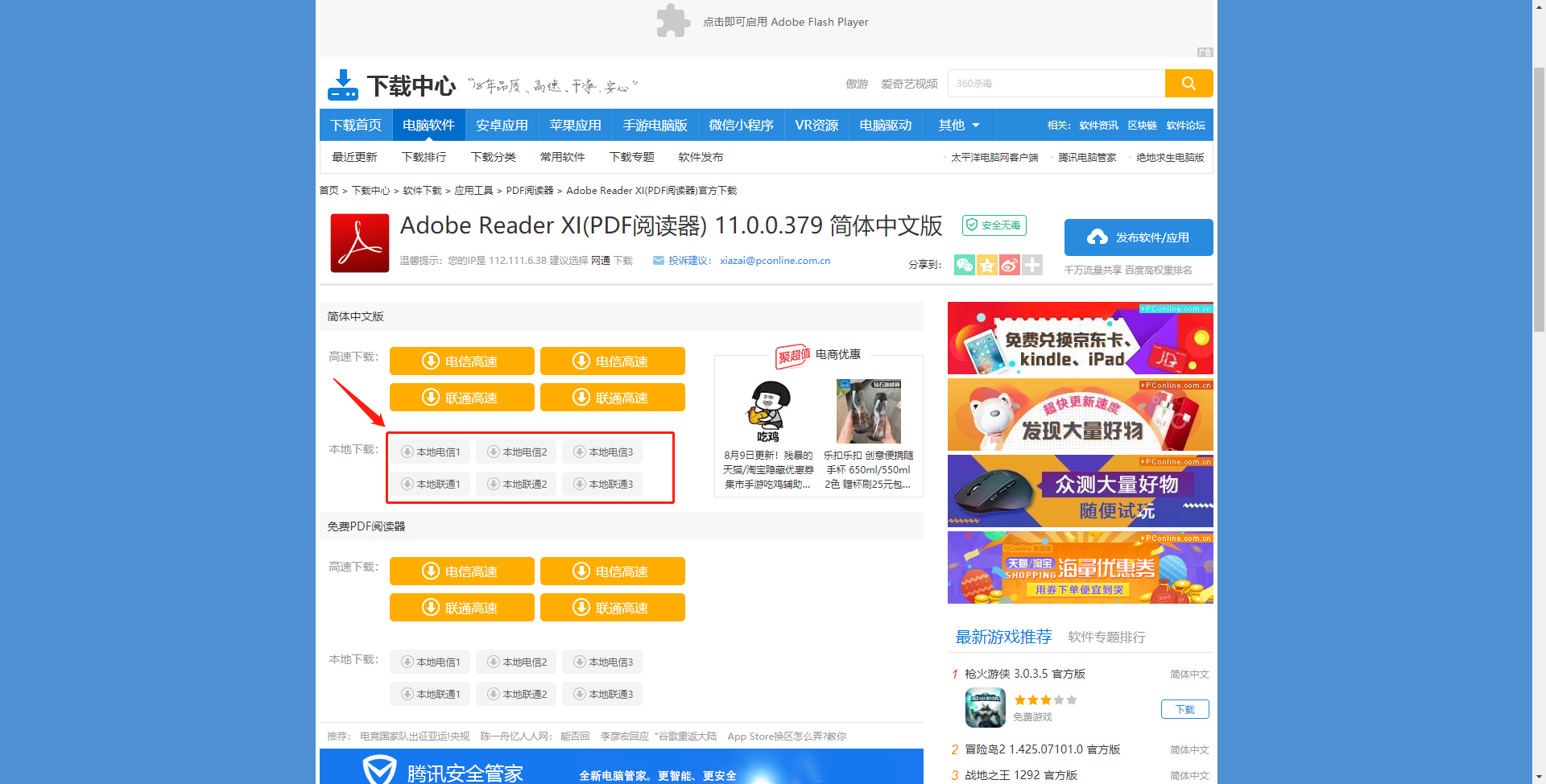 点击【准考证下载】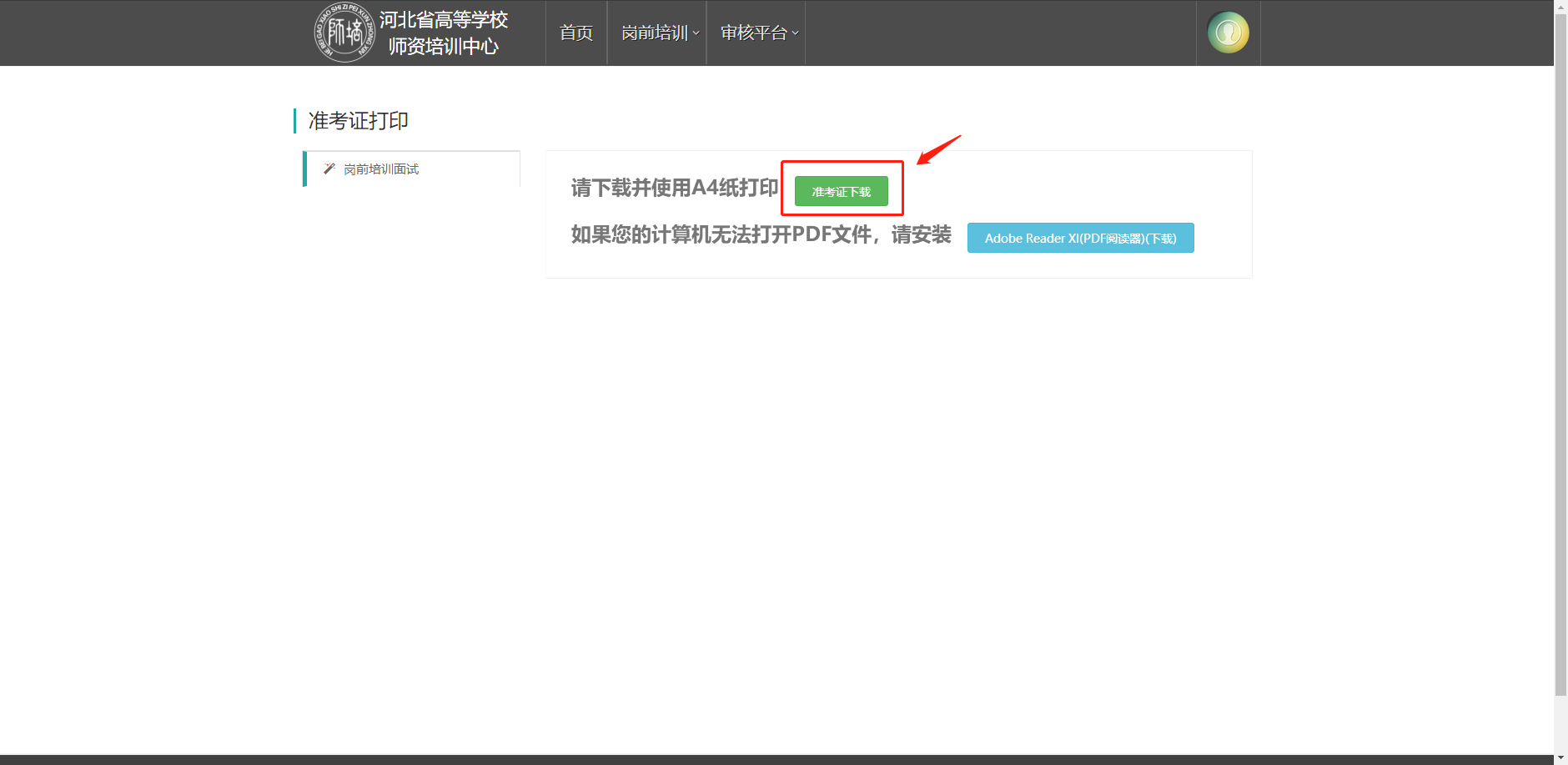 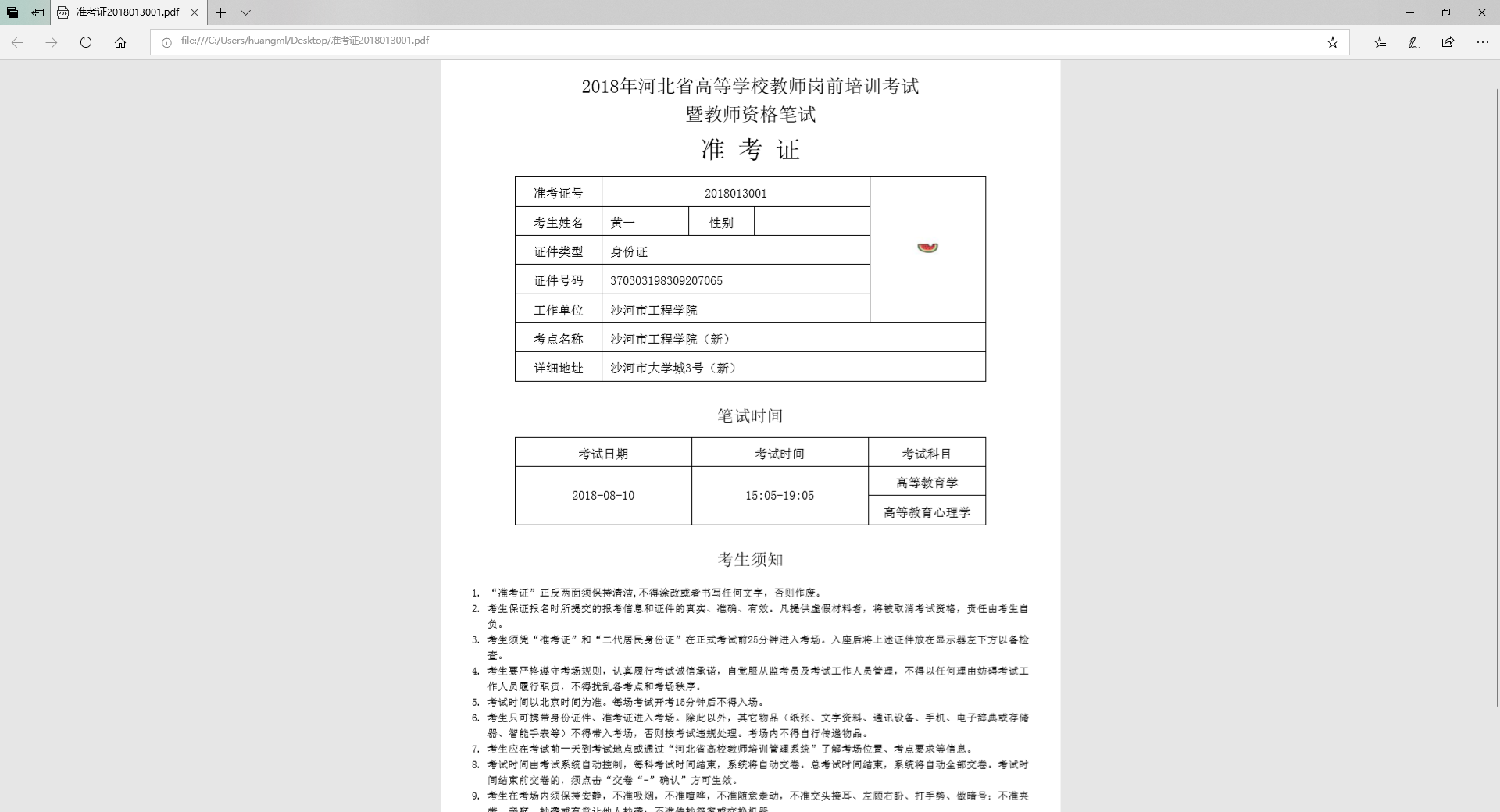 面试准考证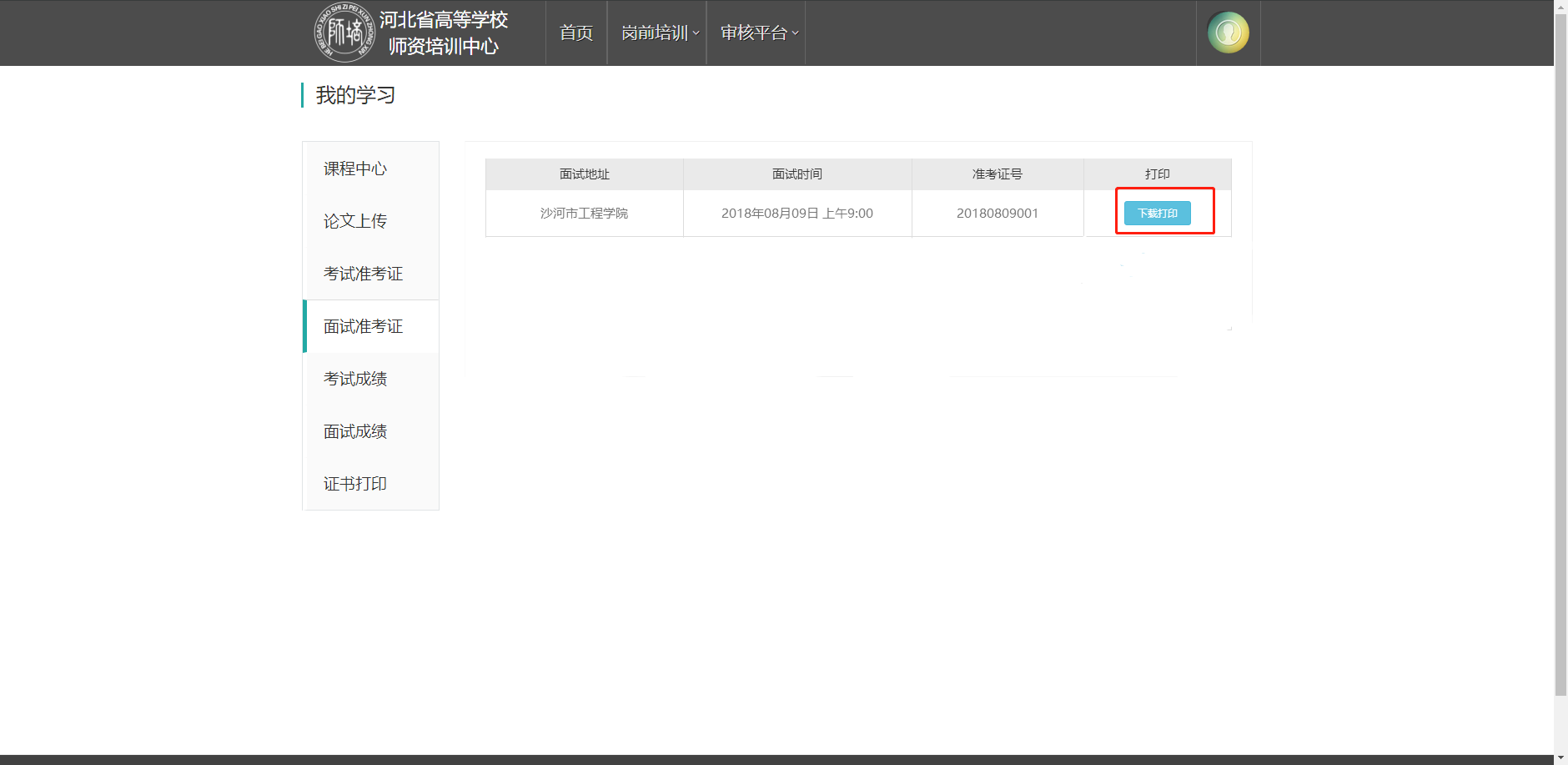 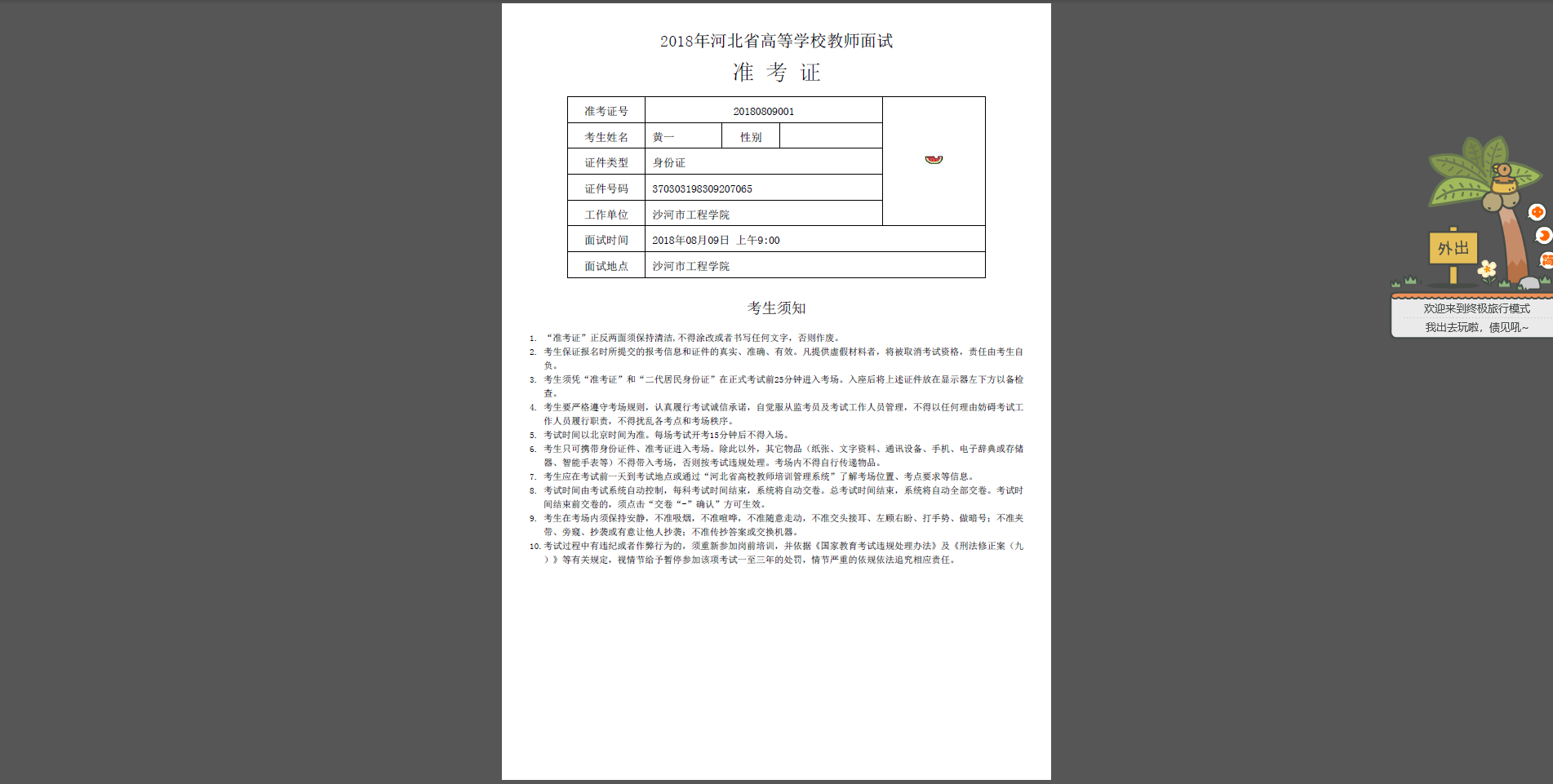 考试成绩查看考试成绩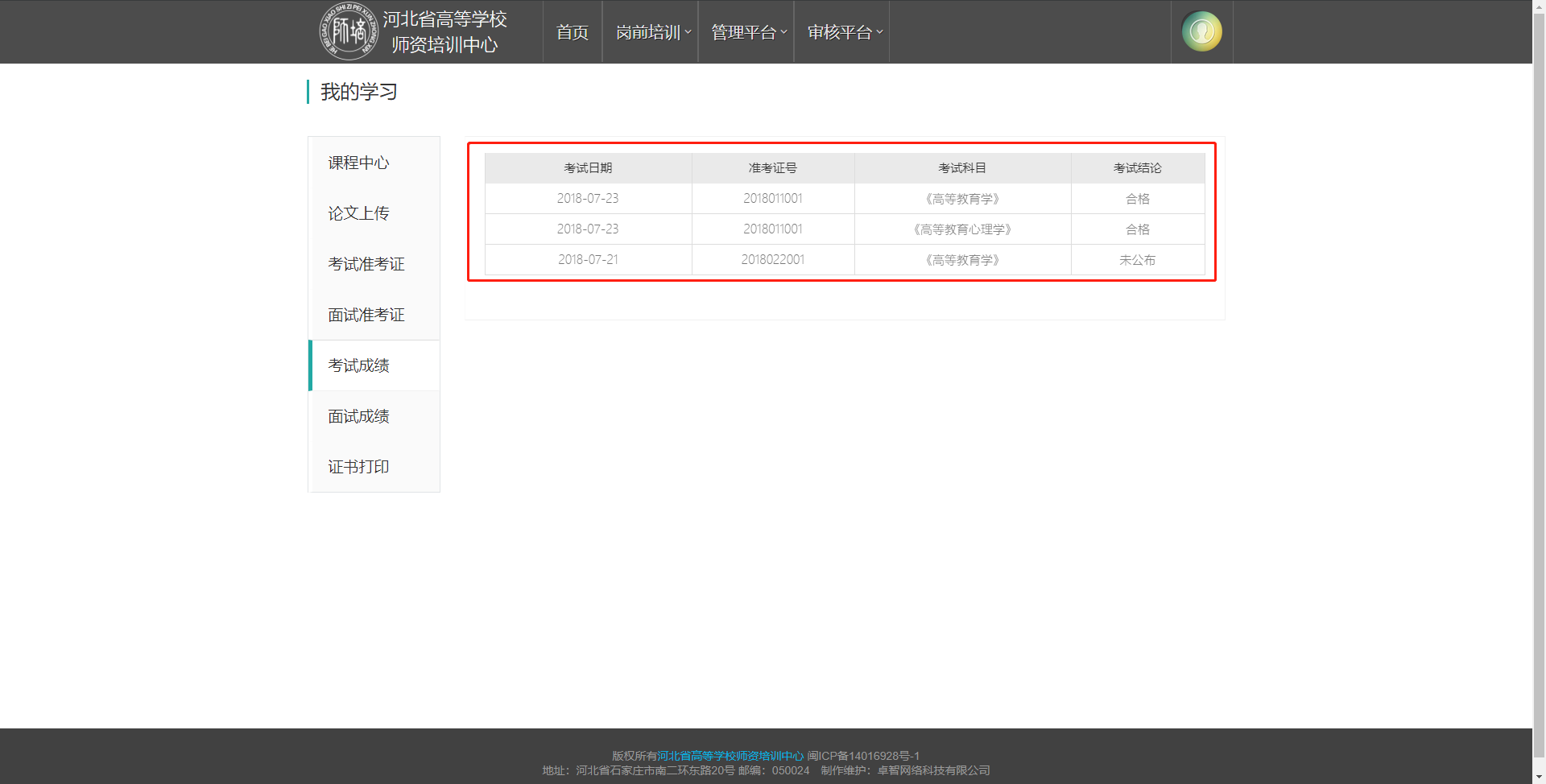 面试成绩查看面试成绩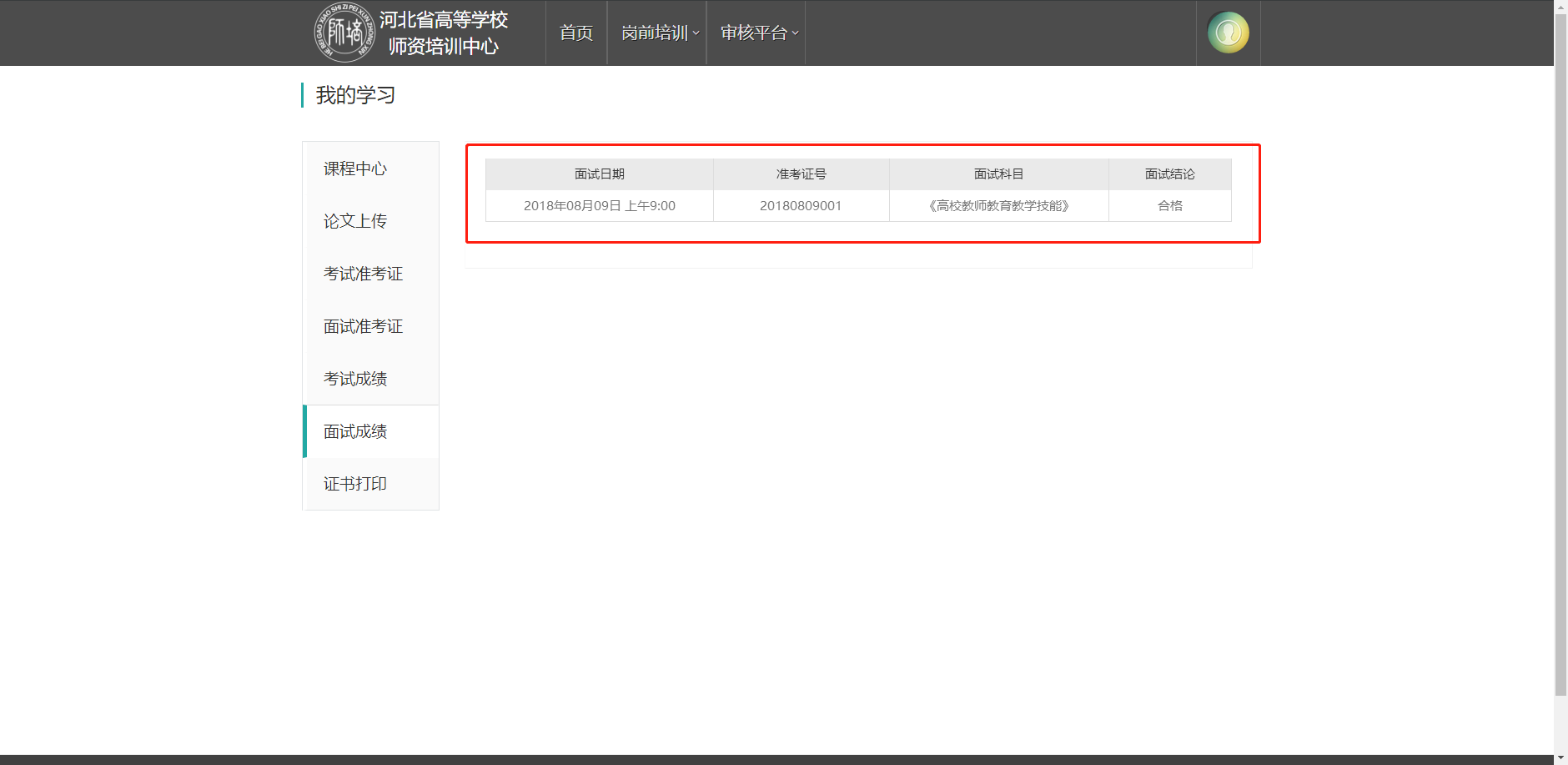 证书打印（缺图）